Система стандартов безопасности трудаСИСТЕМА УПРАВЛЕНИЯ ОХРАНОЙ ТРУДА В ОРГАНИЗАЦИИОбщие требования по разработке, применению, оценке и совершенствованиюПредисловиеЦели и принципы стандартизации в Российской Федерации установлены Федеральным законом от 27 декабря 2002 г. № 184-ФЗ «О техническом регулировании», а правила применения национальных стандартов Российской Федерации - ГОСТ Р 1.0-2004 «Стандартизация в Российской Федерации. Основные положения»Сведения о стандарте1 РАЗРАБОТАН Рабочей группой, состоящей из представителей Федерации Независимых профсоюзов России, Российского союза промышленников и предпринимателей, ООО «Центра безопасности и гигиены труда»2 ВНЕСЕН Техническим комитетом по стандартизации ТК 251 «Безопасность труда»3 УТВЕРЖДЕН И ВВЕДЕН В ДЕЙСТВИЕ Приказом Федерального агентства по техническому регулированию и метрологии от 21 апреля 2009 г. № 138-стСтандарт направлен на реализацию нормы раздела X Трудового кодекса Российской Федерации от 30 декабря 2001 г. № 197-ФЗ с изменениями и дополнениями.В настоящем стандарте учтены основные нормативные положения МОТ-БГТ 2001 «Руководящие принципы по системам управления безопасностью и гигиеной труда»1) (ILO-OSH 2001 «Guidelines on occupational safety and health management systems»)4 ВВЕДЕН ВПЕРВЫЕИнформация об изменениях к настоящему стандарту публикуется в ежегодно издаваемом информационном указателе «Национальные стандарты», а текст изменений и поправок - в ежемесячно издаваемых информационных указателях «Национальные стандарты». В случае пересмотра (замены) или отмены настоящего стандарта соответствующее уведомление будет опубликовано в ежемесячно издаваемом информационном указателе «Национальные стандарты». Соответствующая информация, уведомление и тексты размещаются также в информационной системе общего пользования - на официальном сайте Федерального агентства по техническому регулированию и метрологии в сети Интернет1) В официальных источниках Международной организации труда на русском языке приводится вариант перевода МОТ-БГТ 2001 «Руководящие принципы по системам управления безопасностью и гигиеной труда» (ILO-OSH 2001 Guidelines on occupational safety and health management systems). Однако в России некоторые специалисты используют другой вариант перевода с английского - МОТ-СУОТ 2001 «Руководство по системам управления охраной труда».mso-yfti-tbllook:480'> ПредисловиеВведение1 Область применения2 Нормативные ссылки3 Термины и определения4 Основы систем управления охраной труда4.1 Системный подход в управлении охраной труда4.2 Интеграция системы управления охраной труда5 Организация разработки систем управления охраной труда5.1 Начальные этапы создания системы управления охраной труда5.2 Система управления охраной труда и ее ориентация на работников организации6 Разработка концепции (политики) охраны труда в организации6.1 Предварительный анализ состояния охраны труда в организации6.2 Концепция (политика) охраны труда6.3 Цели в области охраны труда7 Организация работ по обеспечению охраны труда7.1 Организационные мероприятия7.2 Обеспечение выполнения безопасных подрядных работ7.3 Распределение обязанностей и ответственности по охране труда7.3.1 Руководящая роль работодателя в управлении охраной труда7.3.2 Обязанности работника7.3.3 Служба охраны труда7.4 Участие работников и выбранных ими представителей7.5 Комитеты (комиссии) по охране труда7.6 Уполномоченное (доверенное) лицо по охране труда профессионального союза7.7 Подготовка и обучение персонала7.7.1 Обучение и проверка знаний требований охраны труда7.7.2 Обучение работников рабочих профессий7.7.3 Обучение руководителей и специалистов7.7.4 Проверка знаний требований охраны труда7.7.5 Профессиональная подготовка и переподготовка работников7.8 Документация системы управления охраной труда7.9 Передача и обмен информацией об охране труда8 Планирование, разработка и применение системы управления охраной труда8.1 Этапы разработки и применения системы управления охраной труда8.2 Общие требования планирования мероприятий по охране труда8.3 Разработка и применение системы управления охраной труда8.4 Расследование несчастных случаев, возникновения профессиональных заболеваний и инцидентов на производстве и их воздействие на деятельность по обеспечению безопасности и охраны здоровья8.5 Профилактические мероприятия8.5.1 Предупредительные и контролирующие меры8.5.2 Приведение содержания документов системы управления в соответствие с изменениями и нововведениями в производственных процессах8.5.3 Предупреждение аварийных ситуаций, готовность к ним и к ликвидации их последствий8.5.4 Обеспечение снабжения безопасной продукцией8.6 Обеспечение применения системы управления охраной труда9 Оценка состояния охраны труда и эффективности функционирования системы управления охраной труда9.1 Общие положения9.2 Текущий контроль9.3 Наблюдение за состоянием здоровья работников9.4 Постоянный контроль состояния производственной среды9.5 Многоступенчатый контроль состояния условий труда на рабочем месте9.6 Проверка (аудит)9.7 Анализ эффективности системы управления охраной труда, проводимый руководством организации10 Совершенствование управления охраной труда10.1 Действия по совершенствованию10.2 Предупреждающие и корректирующие действия10.3 Корректирующие действия для системы управления охраной труда10.4 Непрерывное совершенствование10.5 Принятие решений, основанных на фактахПриложение А (справочное) Этапы разработки и обеспечения функционирования системы управленияПриложение Б (справочное) Форма плана действийБиблиографияВведениеНа совместном совещании ИСО и Международной организации труда (MOT/LO) было решено, что наиболее подходящей организацией для разработки международных документов по управлению охраной труда является МОТ, которая имеет трехстороннюю структуру с равными голосами представителей правительства, объединения работодателей и работников при формировании политики и ее программ. Таким образом, МОТ представляет собой международный центр трудового и социального партнерства.На основе проведенных исследований разработан международный трудовой документ МОТ-БГТ 2001 «Руководящие принципы по системам управления безопасностью и гигиеной труда» (ILO-OSH 2001 Guidelines on occupational safety and health management systems) [1], который ратифицирован группой представителей трех сторон социально-трудовых отношений, что имеет исключительное значение для него, так как системы управления охраной труда являются социальными системами. В документе МОТ-БГТ 2001 [1] использованы международные принципы охраны труда и практика построения систем управления. В связи с этим МОТ-БГТ 2001 [1] является международным и практическим инструментом улучшения охраны труда в организациях.Основной целью МОТ-БГТ 2001 [1] является развитие и поддержание культуры обеспечения охраны труда. Поэтому МОТ-БГТ 2001 направлен для достижения конкретных результатов охраны труда, а не на сертификацию. Однако документ МОТ не запрещает проведение сертификации третьей стороной функционирующей системы управления охраной труда на соответствие документу МОТ-БГТ 2001 (ILO-OSH2001) [1].Системный подход к управлению охраной труда в организации в форме, установленной в документе МОТ-БГТ 2001 [1], является основной для обеспечения непрерывного совершенствования. Он является основной концепцией охраны труда, направленной на формирование и поддержание профилактических мероприятий по оптимизации опасностей и рисков, в том числе по предупреждению аварий, травматизма и профессиональных заболеваний.Профилактическая работа основывается на непрерывном и эффективном контроле и оценке действий по улучшению, совершенствованию и развитию системы управления охраной труда.В документе установлено, что руководство организации несет ответственность за организацию работ по охране труда. Поэтому результаты применения системы управления охраной труда зависят от заинтересованности высшего руководства организации. Однако без участия работников система управления охраной труда не будет внедрена. Их участие необходимо на всех стадиях создания и внедрения системы управления охраной труда, включая формирование концепции охраны труда. Поэтому огромное значение для обеспечения участия работников имеет правильная организация и работа комитетов (комиссий) и уполномоченных (доверенных) лиц профессиональных союзов. Только участие всех социальных партнеров в управлении охраной труда обеспечивает создание и эффективное функционирование системы управления охраной труда. Эти особенности и отличают документ ILO-OSH 2001 от других существующих стандартов по системам управления охраной труда.Правительства, работодатели и работники считают, что применение системы управления охраной труда в организации является эффективной работой, так как она сокращает уровни опасности трудового процесса и рисков, производственный травматизм, общую и профессиональную заболеваемость, положительно влияет на повышение производительности труда и, следовательно, на экономический рост организации. Кроме этого, внедрение системы управления охраной труда в организации способствует сокращению затрат на штрафы и компенсационные выплаты в связи с нарушением охраны труда, улучшению отношений с органами государственной власти и общественностью, способствует выходу на международный рынок, возможности получения кредитов, инвестиций и заказов. Профессиональные заболевания и травмы не являются неизбежными спутниками трудовой деятельности, поэтому организации должны проводить работы по обеспечению безопасности труда и сохранению здоровья работников. Доверие к организации достигается не только улучшением качества ее продукции и снижением цены, но также приобретением определенного имиджа организации, в том числе путем улучшения условий и охраны труда.В 2006 году на 95-й Генеральной конференции МОТ была принята Конвенция 187 [2]. В пункте 6 рекомендацией [3] конвенции установлено, что государства - члены МОТ должны содействовать принятию системного подхода к управлению охраной труда, изложенному в документе ILO-OSH 2001 [1]. Для реализации этого пункта рекомендаций в Российской Федерации введен в действие в качестве национального стандарта ГОСТ 12.0.230-2007 (ILO-OSH 2001, IDT). В Российской Федерации действует законодательство и нормативные правовые акты по охране труда, поэтому положения межгосударственного стандарта необходимо адаптировать применительно к национальным условиям. Таким образом, ГОСТ 12.0.230-2007 (ILO-OSH 2001, IDT) и настоящий стандарт позволяют использовать международный опыт обеспечения охраны труда в организациях России, а также реализовать положения Трудового кодекса [4] и Конвенции МОТ 187 [2] о применении документа ILO-OSH 2001 [1]. Модель системы управления охраной труда приведена на рисунке 1.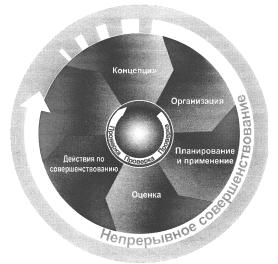 Рисунок 1 - Модель системы управления охраной трудаВ основе настоящего стандарта лежит методология, основанная на принципе последовательного выполнения функций управления: «организация - планирование и применение - оценка (контроль) - действия по совершенствованию», кратко описываемого следующим образом:- «концепция» (политика): разрабатывают руководящую идею (замысел), теоретическое построение системы управления охраны труда в организации;- «организация»: организация работ по созданию, применению и обеспечению функционирования системы управления охраной труда;- «планирование и применение»: разрабатывают цели и процессы, необходимые для достижения результатов, в соответствии с концепцией (политикой) охраны труда организации, а также внедряют процессы обеспечения охраны труда;- «оценка (контроль)»: осуществляют проверку процессов обеспечения охраны труда, при которой процессы контролируют и измеряют, а также анализируют на соответствие концепции (политики) охраны труда, целевым и плановым показателям, законодательным и прочим требованиям. Результаты анализа докладывают;- «действия по совершенствованию»: рассматривают результаты анализа руководством, принимают решения по улучшению результативности системы управления охраной труда и осуществляют ее постоянное совершенствование.Управление в организации осуществляют по различным направлениям ее деятельности (например, качеству продукции или услуг, охраны окружающей среды), поэтому системы управления организации целесообразно создавать исходя из одних и тех же принципов и методологии построения, соответствующих МС серии 9000 и МС серии 14000. Настоящий стандарт предназначен для обеспечения организаций элементами эффективной системы управления охраной труда, которые могут быть объединены с элементами других систем управления с тем, чтобы содействовать организациям в создании интегрированной системы управления.Стандарт не предназначен для управления процессами, связанными с охраной окружающей среды и не содержит требований к ней. Однако он не запрещает организациям осуществлять объединение элементов управления охраной труда с элементами управления охраной окружающей среды. Тем не менее, требования стандарта могут быть применены к процессу сертификации только к аспектам системы управления охраной труда.Применение в организации управляемой системы непрерывных взаимодействующих процессов, влияющих на охрану труда (при производстве), с использованием ресурсов называется «процессным подходом». Каждый из процессов необходимо организовывать так, чтобы выполнялись требования замкнутого цикла управления для процесса и для организации в целом.Многие организации управляют своей работой, применяя систему процессов, а также их взаимодействий. ИСО 14001 [5] применяет процессный подход. Так как принцип управления применим ко всем процессам, то это позволяет считать эти две методики совместимыми.Успех системы зависит от обязательств, взятых на себя на всех уровнях и всеми подразделениями организации и особенно ее высшим руководством. Такая система дает организации возможность разрабатывать свою концепцию (политику) по охране труда, устанавливать цели охраны труда и применять процессы, направленные на выполнение взятых в рамках концепции (политики) обязательств на принятие необходимых мер для повышения результативности обеспечения охраны труда, а также на создание социально-ориентировочного производства и на демонстрацию (декларирование) соответствия своей системы требованиям настоящего стандарта. Наряду с демонстрацией (декларированием) успешного внедрения настоящего стандарта организация может использовать процедуру сертификации такой системы управления для того, чтобы заинтересованные стороны убедились в независимой оценке наличия у нее надлежащей системы управления охраной труда.НАЦИОНАЛЬНЫЙ СТАНДАРТ РОССИЙСКОЙ ФЕДЕРАЦИИДата введения - 2010-07-011 Область примененияНастоящий стандарт устанавливает требования к разработке, применению, оценке и совершенствованию системы управления охраной труда в любой организации независимо от ее организационно-правовой формы.Целью настоящего стандарта является методическое обеспечение профилактической работы по предупреждению травматизма и профессиональных заболеваний в организации на основе применения современных принципов и методов, а также непрерывного совершенствования деятельности по обеспечению охраны труда в организации.Задачами стандарта являются:- содействие защите работников от опасностей и рисков;- оказание помощи организациям и работодателям в разработке и применении сформулированной концепции (политики) охраны труда и целей с учетом требований законодательства и нормативных правовых актов по охране труда.Настоящий стандарт может быть применен к любой организации, которая предполагает:- сформулировать концепцию (политику) охраны труда;- разрабатывать и обеспечивать эффективное функционирование системы управления охраной труда и осуществлять ее непрерывное совершенствование;- информировать (или повышать информирование) работников об опасностях и рисках, связанных с их профессиональной деятельностью, а также предоставлять им информацию по безопасным условиям труда;- развитие положений ГОСТ 12.0.230 с учетом требований национального законодательства и нормативных правовых актов по охране труда;- подтверждать соответствие системы управления охраной труда ГОСТ 12.0.230 путем самостоятельного определения соответствия и подтверждения соответствия системы управления охраной труда требованиям ГОСТ 12.0.230 и информирования об этом в виде заявления; а также добровольного подтверждения соответствия системы управления охраной труда требованиям ГОСТ 12.0.230 с получением сертификата соответствия у третьей стороны.Настоящий стандарт не устанавливает обязательных для всех конкретных требований охраны труда. Но он служит основанием для разработки корпоративных стандартов крупных промышленных, хозяйственных комплексов, корпораций и организаций.2 Нормативные ссылкиВ настоящем стандарте использована нормативная ссылка на следующий стандарт:ГОСТ 12.0.230-2007 Система стандартов безопасности труда. Системы управления охраной труда. Общие требования (ILO-OSH 2001, IDT)Примечание - При пользовании настоящим стандартом целесообразно проверить действие ссылочных стандартов в информационной системе общего пользования - на официальном сайте Федерального агентства по техническому регулированию и метрологии в сети Интернет или по ежегодно издаваемому информационному указателю «Национальные стандарты», который опубликован по состоянию на 1 января текущего года, и по соответствующим ежемесячно издаваемым информационным указателям, опубликованным в текущем году. Если ссылочный стандарт заменен (изменен), то при пользовании настоящим стандартом следует руководствоваться заменяющим (измененным) стандартом. Если ссылочный стандарт отменен без замены, то положение, в котором дана ссылка на него, применяется в части, не затрагивающей эту ссылку.3 Термины и определенияВ настоящем стандарте применены термины по ГОСТ 12.0.230, а также следующие термины с соответствующими определениями:3.1 безопасные условия труда, безопасность труда: Условия труда, при которых воздействия на работающих вредных и (или) опасных производственных факторов исключены либо уровни их воздействия не превышают установленных нормативов [4].3.2 вредный производственный фактор: Производственный фактор, воздействие которого на работника может привести к его заболеванию [4].3.3 несчастный случай на производстве: Событие, в результате которого работник получил увечье или иное повреждение здоровья при исполнении им обязанности по трудовому договору (контракту) и в иных установленных Федеральным законом случаях как на территории организации, так и за ее пределами, либо во время следования к месту работы или возвращения с места работы на транспорте, предоставленном организацией, и которое повлекло необходимость перевода работника на другую работу, временную или стойкую утрату им профессиональной трудоспособности либо его смерть.3.4 профессиональное заболевание: Хроническое или острое заболевание работника, являющееся результатом воздействия на него вредного(ых) производственного(ых) фактора(ов) и повлекшее временную или стойкую утрату им профессиональной трудоспособности.3.5 опасный производственный фактор: Производственный фактор, воздействие которого на работника может привести к его травме [4].3.6 охрана труда: Система сохранения жизни и здоровья работников в процессе трудовой деятельности, включающая в себя правовые, социально-экономические, организационно-технические, санитарно-гигиенические, лечебно-профилактические, реабилитационные и иные мероприятия [4].3.7 оценка состояния здоровья работников: Процедуры оценки состояния здоровья работников путем медицинских осмотров.3.8 производственная деятельность: Совокупность действий работников с применением средств труда, необходимых для превращения ресурсов в готовую продукцию, включающих в себя производство и переработку различных видов сырья, строительство, оказание различных видов услуг [4].3.9 работник: Физическое лицо, вступившее в трудовые отношения с работодателем [4].3.10 работодатель: Физическое либо юридическое лицо (организация), вступившее в трудовые отношения с работником. В случаях, установленных федеральными законами, в качестве работодателя может выступать иной субъект, наделенный правом заключать трудовые договоры [4].3.11 рабочее место: Место, где работник должен находиться или куда ему необходимо прибыть в связи с его работой и которое прямо или косвенно находится под контролем работодателя [4].3.12 средства индивидуальной и коллективной защиты работников: Технические средства, используемые для предотвращения или уменьшения воздействия на работников вредных и (или) опасных производственных факторов, а также для защиты от загрязнения [4].3.13 требования охраны труда: Государственные нормативные требования охраны труда и требования охраны труда, установленные правилами и инструкциями по охране труда [4].3.14 условия труда: Совокупность факторов производственной среды и трудового процесса, оказывающих влияние на работоспособность и здоровье работника [4].3.15 система: Множество элементов, связанных и взаимодействующих между собой, образующих присущую данной системе целостность (единство) для достижения определенной цели. Элемент системы представляет собой ее часть, обладающую самостоятельностью по отношению к данной системе.3.16 система управления охраной труда: Совокупность взаимосвязанных и взаимодействующих между собой элементов общей системы управления, которая включает в себя организационную структуру, выполняющую функции управления по обеспечению охраны труда с использованием людских, технических и финансовых ресурсов.3.17 управление: Целенаправленная деятельность, превращающая с помощью установленных процедур неорганизованную группу людей в организованную, эффективную, целенаправленную и производительную группу.4 Основы систем управления охраной труда4.1 Системный подход в управлении охраной труда4.1.1 Система управления охраной труда характеризуется границами, наличием основных элементов, иерархичностью построения элементов системы, их связями и взаимодействием, а также связью с внешней средой. Она определяет концепцию (политику) охраны труда, организационную структуру, планирование мероприятий, ответственность, практические действия, процедуры, процессы и ресурсы для достижения целей обеспечения требуемой охраны труда, а также процедуры анализа результативности и совершенствования системы.4.1.2 Системный подход в управлении охраной труда определяет систему производственных процессов, их связи и принципы взаимодействия, выявляет процессы, которые приводят к достижению желаемых результатов с минимальными затратами. Он позволяет сосредотачивать усилия на наиболее важных процессах и осуществлять непрерывное улучшение системы управления охраной труда посредством проверки (аудита), оценки и последующих модернизаций. В результате повышается результативность и эффективность деятельности организации в этой сфере.4.1.3 Принцип (или петля) управления представляет собой цикл управления, содержащий перечень последовательно выполняемых функций управления, к которым относятся логически связанные функции управления: планирование, выполнение плановых мероприятий, их контроль, принятие решения и совершенствование системы управления. Многократно повторяющиеся циклы управления при последовательной их реализации составляют процесс управления.4.2 Интеграция системы управления охраной трудаУправление в организации осуществляется по различным направлениям ее деятельности, в том числе по качеству, экологии и охране труда, поэтому системы управления всех направлений деятельности организации следует создавать исходя из одной и той же методологии их построения.5 Организация разработки систем управления охраной труда5.1 Начальные этапы создания системы управления охраной труда5.1.1 Создание системы управления охраной труда и обеспечение ее функционирования состоят из нескольких этапов, которые начинаются с формулирования идеи или плана создания системы управления охраной труда, продолжаются на этапе непрерывного совершенствования, могут заканчиваться прекращением работ. Для обеспечения разработки и функционирования системы управления охраной труда целесообразно составлять план выполнения работ с указанием этапов, перечня работ и исполнителей. Этапы разработки приведены в приложении А.5.1.2 На начальном этапе следует сформулировать цель системы управления охраной труда, например:- улучшение эффективности работ по охране труда;- снижение производственного травматизма и профессиональной заболеваемости;- улучшение общей результативности работ по охране труда;- соблюдение законодательных требований и требование норм по охране труда;- выполнение требований, диктуемых рынком;- проведение процедуры сертификации системы управления охраной труда.5.1.3 После определения цели и ожидаемого результата следует осуществлять учет возможных подходов для их реализации. Учитывают существующие национальные системные подходы к управлению охраной труда в организации или иные решения и подходы, например:- подходы, применяемые в системах управления охраной труда корпоративных организаций определенных видов экономической деятельности;- подходы с использованием программ безопасности или анализа риска;- подход к управлению охраной труда, основанный на повышении доступности работника к информации об опасностях и рисках, связанных с его профессиональной деятельностью. Например, к информации о свойствах опасных веществ и материалов, с которыми работник может соприкасаться в процессе своей профессиональной деятельности, и мерах по безопасному обращению с ними;- программы безопасности, функционирующие в организации;- специфические вопросы безопасности, такие как установка ограждений для механизмов и машин;- использование эргономических программ;- улучшение контроля безопасности работ;- программы защиты органов дыхания;- программы решения проблем замкнутого пространства.5.1.4 На выбор нестандартного подхода разработки системы управления охраной труда оказывает влияние следующие факторы:- поддержка руководства организации;- наличие необходимых ресурсов;- специфика деятельности;- необходимость объединения с другими системами управления.5.1.5 Внедрение системы управления охраной труда зависит от структуры организации.На первом этапе необходимо учитывать все организационные проблемы по внедрению системы управления охраной труда, а также следует оценивать:- прямые и непрямые затраты по внедрению системы управления охраной труда и время внедрения;- финансовые, человеческие ресурсы, необходимые для реализации системы управления охраной;- уровень принятия положений системы управления охраной труда, ее поддержки как у руководства и работников, так и у компетентных лиц подразделений;- взаимодействие с профсоюзами;- требования рынка;- целесообразность объединения системы управления охраной труда с системой управления охраной окружающей среды, а также системой качества;- необходимость дополнения выбранного подхода информацией от других систем управления;- влияние организационной и территориальной структуры на внедрение системы управления охраной труда;- возможные ошибки предыдущих работ в этой области;- возможные трудности с учредителями организации;- усилия по достижению быстрого эффекта и результата;- готовность и мотивированное желание провести сертификацию системы управления охраной труда.Обоснования создания системы управления охраной труда, их согласования, проведенные на начальном этапе, оформляют в удобной для ознакомления форме и рассылают персоналу организации для ознакомления.5.1.6 Процесс выбора подхода по системе управления охраной труда представляет собой набор информации по внедрению системы. При рассмотрении нескольких системных подходов целесообразно разрабатывать перспективные планы внедрения каждого подхода. В этом случае могут быть обнаружены некоторые заметные различия, которые могут влиять на принятие окончательного решения. Допускается использовать подход, при котором выбор конкретного системного подхода как основного дополняется рекомендациями или требованиями другого подхода. Например, выбирая ГОСТ 12.0.230 за основу, его дополняют положениями корпоративных нормативных документов, не снижающих уровня, предусмотренного первым. При этом целесообразно совместить тексты в документе, описывающем предлагаемую систему для внедрения. Единый документ исключает множество ссылок, что облегчает его использование.5.2 Система управления охраной труда и ее ориентация на работников организацииСистема управления охраной труда направлена на обеспечение безопасности труда работников, поэтому ее следует ориентировать на персонал организации и подрядчиков, работающих под управлением организации.Стремление осуществлять выпуск конкурентоспособной продукции в требуемом количестве должно стимулировать (мотивировать) работодателей обеспечивать условия труда работников, основанные на безопасности труда.Реализация этого положения направлена на:- рост прибыли производителей за счет гибкости и быстроты реагирования на требования работников;- повышение производительности труда за счет усиления социальной защищенности работников;- повышение престижа предприятия и доверия к организации со стороны инвесторов, партнеров и контрагентов.6 Разработка концепции (политики) охраны труда в организации6.1 Предварительный анализ состояния охраны труда в организации6.1.1 Разработку или совершенствование системы управления безопасностью труда начинают с анализа законодательства и правил по охране и безопасности труда, на основании которого определяют требования, распространяющиеся на организацию. Результаты этого анализа позволяют работодателю оценивать свои возможности и определять концепцию (политику) охраны труда в организации, а также требования к своим поставщикам и подрядчикам.6.1.2 Результаты предварительного анализа состояния охраны труда в организации документально оформляют и согласовывают с руководителем организации или иным уполномоченным им лицом и профсоюзной организацией.6.1.3 При принятии решения об организации работ по разработке (совершенствованию) системы управления охраной труда распорядительным документом организации формируют рабочую группу и назначают администратора системы (руководителя рабочей группы). В рабочую группу целесообразно привлекать работников различных подразделений и представителей профсоюзных организаций. Для обеспечения эффективной работы членов рабочей группы следует проводить их обучение в области управления охраной труда.6.1.4 Организация работы рабочей группы предусматривает:- разработку подробного плана действий и форм регистрации выполнения мероприятий с указанием ответственных лиц. Информация по выполнению мероприятий может быть представлена в виде настенных стендов, записей или другим наглядным способом. Примерная форма плана действий приведена в приложении Б.- определение методов оценки результативности внедрения. Например, данные о выполнении мероприятий (принятие концепции или программы подготовки);- установление формы обмена информацией между членами рабочей группы, периодичности ее обновления, а также составление перечня всех документов и записей;- организацию встреч руководителей организации с работниками и представителями профсоюзных организаций с целью обсуждения возможностей улучшения деятельности в области охраны, а также определения их ожидаемой роли в развитии и внедрении системы управления.6.1.5 Для определения цели, ожидаемого результата и выбора способа достижения целей рабочая группа по созданию системы управления охраной труда проводит предварительный анализ деятельности по охране труда в организации, в процессе которого определяют:- законы, правила, стандарты, программы по охране труда и другие требования, распространяемые на деятельность организации;- опасности и проводят оценку рисков, вытекающих из существующей или предполагаемой производственной среды и организации труда;- планируемые или действующие меры защиты по безопасности труда для устранения, предупреждения и снижения рисков;- соответствующие мероприятия по управлению охраной труда.Примечание - При отсутствии на предприятии системы управления охраной труда исходный анализ служит основой для создания такой системы;- возможность обеспечения совместимости или объединения системы управления охраной труда с другими системами управления в организации.6.1.6 Проведение предварительного анализа состояния охраны труда в организации может основываться на результатах определения (идентификации) опасностей и оценке рисков, аттестации рабочих мест по условиям труда или на результатах других видов анализа. При предварительном анализе состояния охраны труда в организации, имеющей опасные производственные объекты, следует использовать в первую очередь также результаты аттестации рабочих мест по условиям труда.Аттестация рабочих мест по условиям труда оценивает условия труда на рабочих местах в целях выявления вредных и (или) опасных производственных факторов и осуществления мероприятий по приведению условий труда в соответствии с государственными нормативными требованиями охраны труда. Аттестацию рабочих мест по условиям труда проводят в порядке, установленном федеральным органом исполнительной власти, осуществляющим функции по выработке государственной политики и нормативно-правовому регулированию в сфере труда.6.1.7 Результаты предварительного анализа состояния охраны труда в организации документально оформляют и согласовывают с профсоюзной организацией и руководством организации.6.1.8 Материалы предварительного анализа охраны труда используют для:- принятия решения о применении или совершенствовании системы управления охраной труда;- определения базового уровня сравнения и оценки непрерывного совершенствования системы управления охраной труда;- разработки и согласования плана-графика выполнения соответствующих целей работ.6.2 Концепция (политика) охраны труда6.2.1 Концепция охраны труда в организации представляет собой документ руководителя организации, содержащий основные направления деятельности и обязательства руководства по обеспечению охраны труда. Допускается концепцию охраны труда организации не оформлять в виде отдельного документа, а включать в локальный акт организации (раздел «Охрана труда» коллективного договора, соглашения), устанавливающий требования к управлению охраной труда, в виде самостоятельного раздела.6.2.2 Результаты предварительного анализа охраны труда используют для разработки концепции охраны труда в организации, которая должна быть краткой, четко изложенной, соответствовать специфике организации, ее размеру и структуре, характеру деятельности и масштабам рисков.6.2.3 Концепция охраны труда включает в себя, как минимум, следующие принципы и обязательства, которые руководство организации принимает на себя:- соответствие основным принципам и направлениям государственной политики в области охраны труда;- обеспечение безопасности и охраны здоровья всех работников организации путем предупреждения несчастных случаев и профессиональных заболеваний на производстве;- соблюдение соответствующих законов и иных нормативных правовых актов, программ по охране труда, коллективных договоров (соглашений) по охране труда и других требований, которые организация обязалась выполнять;- обязательства по обсуждению с работниками и их представителями вопросов улучшения охраны труда и привлечению их к активному участию в реализации положений системы управления охраной труда;- осуществление мер поощрения работников и их представителей за активное участие в обеспечении охраны и безопасности труда;- непрерывное содействие совершенствованию функционирования системы управления охраной труда.6.2.4 Разработанный проект концепции охраны труда организации доводят до сведения работников для обсуждения.6.2.5 Согласованный проект концепции охраны труда с указанием даты введения его в действие подписывает работодатель либо лицо, уполномоченное им в соответствии с действующим законодательством.6.2.6 Концепция охраны труда в организации должна:- находиться в легкодоступных местах для ознакомления всех работников организации;- подлежать анализу для возможности корректировки с целью обеспечения ее постоянного соответствия изменяющимся условиям охраны труда;- быть доступной в установленном порядке внешним заинтересованным организациям и уполномоченным на то организациям.6.3 Цели в области охраны труда6.3.1 В соответствии с концепцией охраны труда и на основе исходного и последующих анализов следует устанавливать измеримые цели охраны труда подразделения и уровня управления организацией, которые:- специфичны и приемлемы для организации, а также соответствуют ее размеру и характеру деятельности;- соответствуют требованиям законодательства и иных нормативных правовых актов, технических и коммерческих обязательств организации в области охраны труда;- направлены на непрерывное совершенствование профилактических и защитных мероприятий по охране труда работников для достижения наилучшей результативности деятельности в этой области;- обеспечены реальными и необходимыми ресурсами;- оформлены в виде документа на определенный период времени и доведены до всех ответственных функциональных структур и уровней управления организацией;- периодически проверяют и, в случае необходимости, корректируют.7 Организация работ по обеспечению охраны труда7.1 Организационные мероприятия7.1.1 Для эффективной организации работы необходимо определять цель организации по обеспечению в ней охраны труда, описывать структуру организации, определять обязанности для каждого подразделения и конкретного исполнителя, предусматривать необходимые между подразделениями связи, обеспечивающие функционирование всей структуры, излагать в документах системы управления установленные требования и меры по обеспечению их выполнения. Организация работ по охране труда предусматривает:- распределение обязанностей и ответственности по охране труда между руководством высшего звена и специалистами организации, подразделениями и работниками;- участие работников и их представителей в управлении охраной труда;- обучение и подготовку работников;- организацию службы охраны труда;- разработку процедур по формированию документации системы управления охраной труда;- разработку процесса сбора и передачи информации по охране труда.7.1.2 Завершение организации работ по обеспечению охраны труда на основании принятой концепции позволяет:- разрабатывать цели организации по обеспечению в ней охраны труда;- осуществлять планирование работ по обеспечению охраны труда;- организовывать работы по обеспечению требуемой охраны труда с выделением необходимых ресурсов, а также осуществлять необходимую подготовку персонала;- осуществлять контроль условий труда и анализ полученной информации при управлении производством;- по результатам анализа полученной информации разрабатывать соответствующие мероприятия по устранению выявленных отклонений от требований безопасных условий труда и принимать необходимые решения;- реализовывать мероприятия по устранению выявленных отклонений от требуемых безопасных условий труда, а также осуществлять корректировку ранее принятых планов, изменять организацию работ, улучшать подготовку и повышать мотивацию персонала, выбирать других, более квалифицированных поставщиков и подрядчиков.7.2 Обеспечение выполнения безопасных подрядных работ7.2.1 Лицо или организация, представляющая услуги работодателю на его территории, в соответствии с договором, согласованными техническими требованиями, сроками и условиями называется подрядчиком. Для обеспечения охраны труда в организации следует выбирать квалифицированных подрядчиков, способных предоставлять безопасные услуги.7.2.2 Выполняя работы на территории организации, подрядчики подвергаются тем же рискам, что и работники организации. Поэтому перед началом работы необходимо проводить инструктаж сотрудников подрядных организаций, требовать от них соблюдение охраны труда на площадке организации.7.2.3 Процесс выбора подрядчиков, работающих на площадке организации, должен содержать:- оценку способности подрядчика предоставлять безопасные услуги;- критерии охраны труда;- эффективную связь и координацию между соответствующими уровнями управления организации и подрядчиком до начала работы. При этом следует обеспечивать условия передачи информации об опасностях/рисках и меры по предупреждению и ограничению их воздействия на территории организации;- мероприятия по информированию работников подрядчика о несчастных случаях, профессиональных заболеваниях и инцидентах на производстве при выполнении ими работ для организации;- требования по ознакомлению с опасностями рабочих мест подрядчиков и (или) их работников, а также их инструктаж на рабочих местах перед началом работы с целью обеспечения безопасности труда работников подрядчика в процессе выполнения ими работ на площадке организации;- контроль выполнения подрядчиком(ами) на площадке организации требований заказчика в области охраны труда.7.3 Распределение обязанностей и ответственности по охране труда7.3.1 Руководящая роль работодателя в управлении охраной труда7.3.1.1 Законодательство возлагает на работодателя ответственность за обеспечение охраны труда в организации. Он организует работу и своими действиями вовлекает работников в эту работу.Работодатель и руководители высшего звена добиваются единства цели организации и путей достижения этой цели, соблюдения общих для работников организации ценностей, убеждений и норм, поддержания социально-психологического климата в организации, при котором работники полностью вовлекаются в решение задач организации. Руководящая роль работодателя направлена на создание результативной системы управления охраной труда. Она позволяет ему:- определять цели;- выделять приоритетные цели/задачи и необходимые ресурсы;- содействовать планированию работ;- повышать ответственность руководителей всех уровней за результаты деятельности;- обеспечивать работника всей необходимой информацией об опасностях, с которыми он может столкнуться во время работы. Если работник на своем рабочем месте может соприкасаться с опасными веществами и материалами, в его распоряжении должна быть информация (в объеме и формате, установленном соответствующими международными организациями) обо всех опасных свойствах данных веществ и мерах по безопасному обращению с ними;- организовывать работу по обеспечению безопасности труда;- повышать мотивацию персонала на выполнение единых целей и задач по обеспечению охраны труда;- сводить к минимуму действие субъективных факторов.7.3.1.2 Структура организации представляет собой совокупность подразделений, между которыми существуют взаимосвязи, обеспечивающие достижение целей организации. Структура организации зависит от:- целей и задач организации;- видов экономической деятельности и размеров организации;- характера производственных и управленческих функций;- факторов внутренней и внешней среды.Разработка структуры необходима для обеспечения деятельности организации. От структуры организации зависит эффективность ее деятельности и достижение высоких результатов. Организационные структуры имеют большое разнообразие видов и форм.7.3.1.3 При формировании системы управления охраной труда следует устанавливать структуру организации и процессы обеспечений охраны труда, а также учитывать принятые на начальных этапах решения по:- управлению охраной труда, признанной на всех уровнях;- определению и доведению до работников обязанностей, ответственности и полномочий лиц, которые определяют, оценивают или оптимизируют опасности и риски;- проведению, при необходимости, эффективного и оперативного контроля за охраной труда работников;- сотрудничеству, обмену информацией между работниками, включая их представителей;- соблюдению принципов построения систем управления охраной труда, содержащихся в ГОСТ 12.0.230, в стандартах или в программах по охране труда, за выполнение которых отвечает руководство организации;- определению и выполнению концепции и целей по обеспечению охраны труда в организации;- установлению эффективных мероприятий по определению, устранению или ограничению опасностей и рисков для обеспечения повышения безопасности работников в течение всего трудового процесса;- разработке программ улучшения и оздоровления условий труда в организации;- обеспечению эффективных мер по вовлечению всех работников, их представителей, а также комитета (комиссии) по охране труда (при его наличии) в работу по обеспечению охраны труда в организации;- предоставлению необходимых условий и ресурсов для лиц, ответственных за обеспечение охраны труда, включая членов комитета (комиссии) и уполномоченных (доверенных) лиц по охране труда профессиональных союзов.7.3.2 Обязанности работникаРаботник в соответствии с законодательными требованиями обязан:- использовать безопасные методы проведения работ;- ознакомляться с предоставленной в его распоряжение информацией о возможных рисках и опасностях;- соблюдать требования охраны труда, установленные законами и иными нормативными правовыми актами, правильно применять средства индивидуальной и коллективной защиты, выполнять другие обязанности, предусмотренные действующим законодательством;- проходить обучение безопасным методам выполнения работ, инструктаж по охране труда, стажировку на рабочем месте, проверку знаний требований охраны труда;- извещать руководителя о ситуации, угрожающей жизни и здоровью людей, о каждом несчастном случае, происшедшем на производстве, или об ухудшении состояния своего здоровья;- проходить обязательные медицинские осмотры (обследования);- активно участвовать в деятельности организации по обеспечению охраной труда в соответствии с 7.4.7.3.3 Служба охраны труда7.3.3.1 Служба охраны труда в организации предназначена для:- организации профилактической работы по предупреждению производственного травматизма, профессиональных заболеваний и заболеваний, обусловленных производственными факторами;- организации работы по обеспечению охраны труда и улучшению условий и охраны труда;- организации работ по обеспечению выполнения работниками требований охраны труда;- контроля соблюдения работниками требований охраны труда, содержащихся в законах, и иных нормативных правовых актов, коллективных договоров, соглашений, локальных нормативных актов;- информирования и консультирования работников организации, в том числе ее руководителей, по вопросам охраны труда;- изучения и распространения передового опыта по охране труда, пропаганде перспективных направлений обеспечения охраны труда.7.3.3.2 Службу охраны труда, как правило, создают в форме самостоятельного структурного подразделения организации.7.3.3.3 Работодатель организует деятельность службы охраны труда, устанавливает структуру и численность ее работников в соответствии с требованиями законодательства и рекомендациями федерального органа исполнительной власти, осуществляющего функции по выработке государственной политики и нормативно-правовому регулированию в сфере труда.7.3.3.4 При отсутствии в организации службы охраны труда (или специалиста по охране труда) работодатель заключает договор со специалистами или с организациями, уполномоченными оказывать услуги в области охраны труда.7.4 Участие работников и выбранных ими представителей7.4.1 Работники всех уровней реализуют все производственные процессы, и их активное участие является необходимым условием обеспечения охраны труда. Поэтому работодателю следует привлекать работников, а также их представителей по охране труда к управлению охраной труда, включая управление аварийными мероприятиями.7.4.2 Вовлечение всего коллектива организации в деятельность по обеспечению охраны труда (в том числе профилактическую) дает возможность ему выполнять осознанные действия по осуществлению их трудовых функций, использовать способности каждого с максимальной эффективностью. Управление охраной труда является коллективной деятельностью, требующей совместных усилий. Поэтому сотрудникам, занимающимся планированием, исследованием, проектированием, постановкой продукции на производство, работникам, непосредственно занятым в производстве, а также сотрудникам экономических служб, отделов сбыта и кадров следует участвовать в деятельности по управлению охраной труда. Это достигается определением во всех службах и на всех организационных уровнях обязанностей и полномочий в отношении безопасности всех видов работ, их объема и технологии (методы, правила). В должностных инструкциях следует определять степень свободы действий членов персонала в рамках их должностной компетенции, обеспечивающей творчество и активное участие работников в управлении охраной труда.7.4.3 Участие работников в управлении охраной труда обеспечивает:- повышение ответственности каждого за результаты своей деятельности;- рост заинтересованности каждого в успехах организации и своей причастности к решению общих задач;- переход от разобщенных действий к солидарным и осознанным, работе в коллективе, сотрудничеству и социальному партнерству;- мотивацию всех и каждого в отдельности к участию в постоянном улучшении деятельности организации.7.4.4 Активное участие работников в управлении охраной труда обеспечивается:- привлечением работников, а также их представителей по охране труда к консультациям, информированию и повышению их квалификации по всем аспектам охраны труда, связанным с их работой, включая мероприятия по ликвидации возможных аварий;- выделением времени и возможностей для активного участия работников, а также их представителей в процессах организационного характера, планирования и реализации действий по совершенствованию системы управления охраной труда, оценке ее эффективности;- созданием, формированием и эффективным функционированием комитета (комиссии) по охране труда, признанием и повышением авторитета представителей работников по охране труда;- определением требований к необходимой компетентности работников в области охраны труда.7.5 Комитеты (комиссии) по охране труда7.5.1 Комитет (комиссия) является составной частью системы управления охраной труда в организации, а также одной из форм участия работников в управлении организацией в области охраны труда. Его работа строится на принципах социального партнерства.7.5.2 Комитет (комиссия) взаимодействует с государственными органами управления охраной труда, органами федеральной инспекции труда, другими государственными органами надзора и контроля, а также с технической инспекцией труда профсоюзов.7.5.3 Задачами комитета (комиссии) являются:- разработка на основе предложений членов комитета (комиссии) программы совместных действий работодателя, профессиональных союзов и (или) иных уполномоченных работниками представительных органов по обеспечению требований охраны труда, предупреждению производственного травматизма, профессиональных заболеваний;- организация проведения проверок состояния условий и охраны труда на рабочих местах, подготовка соответствующих предложений работодателю по решению проблем охраны труда на основе анализа состояния условий и охраны труда, производственного травматизма и профессиональной заболеваемости;- информирование работников о состоянии условий и охраны труда на рабочих местах, существующем риске повреждения здоровья и о полагающихся работникам компенсациях за работу во вредных и (или) опасных условиях труда, средствах индивидуальной защиты.7.5.4 Комитеты (комиссии) по охране труда создаются по инициативе работников либо их представительного органа на паритетной основе (каждая сторона имеет один голос вне зависимости от общего числа представителей сторон) из представителей работодателя, профессиональных союзов или иного уполномоченного работниками представительного органа. Состав комитета (комиссии) утверждают приказом (распоряжением) работодателя.7.5.5 Комитет (комиссия) избирает из своего состава председателя, заместителей от каждой стороны и секретаря. Председателем комитета (комиссии), как правило, является работодатель или его ответственный представитель, одним из заместителей председателя - представитель выборного профсоюзного органа и (или) иного уполномоченного работниками представительного органа, секретарем - работник службы охраны труда.7.5.6 Комитет (комиссия) осуществляет свою деятельность в соответствии с разрабатываемыми им регламентом и планом работы.7.5.7 Члены комитета (комиссии) проходят обучение по охране труда по направлению работодателя на специализированные курсы не реже одного раза в три года за счет средств работодателя, а также средств Фонда социального страхования Российской Федерации (страховщика) в соответствии с порядком, установленным федеральным органом исполнительной власти, осуществляющим функции по нормативно-правовому регулированию в сфере труда.7.5.8 Обеспечение деятельности комитета (комиссии), его членов (освобождение от основной работы на время исполнения обязанностей, прохождения обучения и т.п.) устанавливают коллективный договор, локальные нормативные правовые акты организации.7.5.9 Комитеты (комиссии) в своей деятельности руководствуются законами и иными нормативными правовыми актами Российской Федерации и субъектов Российской Федерации в области охраны труда, генеральными, региональными, отраслевыми (межотраслевыми), территориальными соглашениями, коллективным договором (соглашением по охране труда), локальными нормативными правовыми актами организации.7.6 Уполномоченное (доверенное) лицо по охране труда профессионального союза7.6.1 Уполномоченное (доверенное) лицо по охране труда профессионального союза (далее - уполномоченный) осуществляет профсоюзный контроль соблюдения требований охраны труда в организациях, в которых работают члены профсоюзов.7.6.2 Задачами уполномоченного являются:- содействие созданию в организации (структурном подразделении) здоровых и безопасных условий труда, соответствующих требованиям инструкций, норм и правил по охране труда;- осуществление в организации (структурном подразделении) контроля состояния условий и охраны труда на рабочих местах;- подготовка предложений работодателю (руководящему должностному лицу) по улучшению условий и охраны труда на рабочих местах на основе проводимого анализа;- представление интересов работников при рассмотрении трудовых споров по вопросам, связанным с обязанностями работодателя по обеспечению безопасных условий и охраны труда и правами работника на труд, в условиях, отвечающих требованиям охраны труда;- информирование и консультирование работников структурных подразделений по вопросам их прав и гарантий на безопасный и здоровый труд.7.6.3 Уполномоченный в своей деятельности руководствуется требованиями охраны труда, постановлениями (решениями) первичной профсоюзной организации и ее выборных органов, коллективным договором и (или) соглашением, локальными нормативными актами по охране труда. Уполномоченный осуществляет свою деятельность во взаимодействии с руководителями и иными должностными лицами организации (структурного подразделения), со службой охраны труда, с технической инспекцией труда профсоюзов, территориальными органами федеральных органов исполнительной власти, осуществляющими проведение надзора и контроля. Руководство деятельностью уполномоченного осуществляет выборный орган первичной профсоюзной организации.7.6.4 Уполномоченного избирают открытым голосованием на общем профсоюзном собрании (конференции) работников организации на срок полномочий выборного органа первичной профсоюзной организации. Уполномоченным не может быть избран работник (должностное лицо), в функциональные обязанности которого входит обеспечение безопасных условий и охраны труда в организации или ее структурном подразделении.7.7 Подготовка и обучение персонала7.7.1 Обучение и проверка знаний требований охраны труда7.7.1.1 Обучение по охране труда и проверку знаний требований охраны труда всех работников осуществляют с целью обеспечения профилактических мер по сокращению производственного травматизма и профессиональных заболеваний. Порядок обучения по охране труда и проверки знаний требований охраны труда всех работников организаций устанавливает Федеральный орган исполнительной власти по труду и образованию. Ответственность за организацию и своевременность обучения по охране труда и проверку знаний требований охраны труда работников организаций несет работодатель в порядке, установленном законодательством Российской Федерации.7.7.1.2 Обучение по охране труда предусматривает:- вводный инструктаж;- инструктаж на рабочем месте: первичный, повторный, внеплановый и целевой;- обучение работников рабочих профессий;- обучение руководителей и специалистов, а также обучение иных отдельных категорий, застрахованных в рамках системы обязательного социального страхования.7.7.1.3 Все принимаемые на работу лица, а также командированные в организацию работники и работники сторонних организаций проходят в установленном порядке вводный инструктаж, который проводит специалист по охране труда.7.7.1.4 Вводный инструктаж по охране труда проводят по программе, разработанной на основании законодательных и иных нормативных правовых актов Российской Федерации с учетом специфики деятельности организации и утвержденной в установленном порядке работодателем (или уполномоченным им лицом).7.7.1.5 Первичный, повторный, внеплановый и целевой инструктажи на рабочем месте проводит непосредственный руководитель работ (мастер, прораб, преподаватель), прошедший в установленном порядке обучение по охране труда и проверку знаний требований охраны труда.7.7.1.6 Проведение инструктажей по охране труда включает в себя ознакомление работников с имеющимися опасными или вредными производственными факторами, изучение требований охраны труда, содержащихся в локальных нормативных актах организации, инструкциях по охране труда, технической, эксплуатационной документации, а также применение безопасных методов и приемов выполнения работ.7.7.1.7 Инструктаж по охране труда завершается устной проверкой приобретенных работником знаний и навыков безопасных приемов работы лицом, проводившим инструктаж.7.7.1.8 Проведение всех видов инструктажей регистрируют в соответствующих журналах проведения инструктажей (в установленных случаях - в наряде-допуске на производство работ) с указанием подписей инструктируемого и инструктирующего, а также даты проведения инструктажа.7.7.1.9 Первичный инструктаж на рабочем месте проводят до начала самостоятельной работы:- со всеми вновь принятыми в организацию работниками;- с работниками организации, переведенными в установленном порядке из другого структурного подразделения, либо работниками, которым поручается выполнение новой для них работы;- с командированными работниками сторонних организаций, обучающимися в образовательных учреждениях соответствующих уровней, проходящими производственную практику.7.7.1.10 Первичный инструктаж на рабочем месте проводят руководители структурных подразделений организации по программам, разработанным и утвержденным в установленном порядке в соответствии с требованиями законодательных и иных нормативных правовых актов по охране труда, локальных нормативных актов организации, инструкций по охране труда, технической и эксплуатационной документации.7.7.1.11 Работников, не связанных с эксплуатацией, обслуживанием, испытанием, наладкой и ремонтом оборудования, использованием электрифицированного или иного инструмента, хранением и применением сырья и материалов, допускается освобождать от прохождения первичного инструктажа на рабочем месте. Перечень профессий и должностей работников, освобожденных от прохождения первичного инструктажа на рабочем месте, утверждает работодатель.7.7.1.12 Повторный инструктаж проходят все работники не реже одного раза в 6 мес по программам, разработанным для проведения первичного инструктажа на рабочем месте.7.7.1.13 Внеплановый инструктаж проводят:- при введении в действие новых или изменении законодательных и иных нормативных правовых актов, содержащих требования охраны труда, а также инструкций по охране труда;- при изменении технологических процессов, замене или модернизации оборудования, приспособлений и других факторов, влияющих на безопасность труда;- при нарушении работниками требований охраны труда, если эти нарушения создали реальную угрозу наступления тяжких последствий (несчастный случай на производстве, авария и т.п.);- по требованию должностных лиц органов государственного надзора и контроля;- при перерывах в работе [для работ с вредными и (или) опасными условиями - более 30 календарных дней, а для остальных работ - более 2 мес];- по решению работодателя.7.7.1.14 Целевой инструктаж проводят при выполнении разовых работ, ликвидации последствий аварий, стихийных бедствий и работ, на которые оформляют наряд-допуск, разрешение или другие специальные документы, а также при проведении в организации массовых мероприятий.7.7.2 Обучение работников рабочих профессий7.7.2.1 Работодатель в течение месяца после приема на работу организует обучение безопасным методам и приемам выполнения работ всех поступающих на работу лиц, а также лиц, переводимых на другую работу.Обучение по охране труда проводят при подготовке работников рабочих профессий, переподготовке и обучении их другим рабочим профессиям.7.7.2.2 Работодатель обеспечивает обучение лиц, принимаемых на работу с вредными и (или) опасными условиями труда, безопасным методам и приемам выполнения работ со стажировкой на рабочем месте и сдачей экзаменов, а в процессе трудовой деятельности - проведение периодического обучения по охране труда и проверки знаний требований охраны труда. Работники рабочих профессий, впервые поступившие на указанные работы либо имеющие перерыв в работе по профессии (виду работ) более года, проходят обучение и проверку знаний требований охраны труда в течение первого месяца после назначения на эти работы.7.7.2.3 Порядок, форма, периодичность и продолжительность обучения по охране труда и проверки знаний требований охраны труда работников рабочих профессий устанавливает работодатель в соответствии с нормативными правовыми актами, регулирующими безопасность конкретных видов работ.7.7.2.4 Работодатель организует проведение периодического, не реже одного раза в год, обучения работников рабочих профессий по оказанию первой помощи пострадавшим. Вновь принимаемые на работу проходят обучение по оказанию первой помощи пострадавшим в сроки, установленные работодателем, но не позднее одного месяца после приема на работу.7.7.3 Обучение руководителей и специалистов7.7.3.1 Руководители и специалисты организаций проходят специальное обучение по охране труда в объеме должностных обязанностей при поступлении на работу в течение первого месяца, далее - по мере необходимости, но не реже одного раза в три года.Вновь назначенных на должность руководителей и специалистов организации допускают к самостоятельной деятельности после их ознакомления работодателем с должностными обязанностями, в том числе по охране труда, с действующими в организации локальными нормативными актами, регламентирующими порядок организации работ по охране труда, условиями труда на вверенных им объектах (структурных подразделениях организации).7.7.3.2 Обучение по охране труда руководителей и специалистов проводит по соответствующим программам по охране труда непосредственно сама организация или образовательные учреждения профессионального образования при наличии у них лицензии на право ведения образовательной деятельности, преподавательского состава, специализирующегося в области охраны труда, и соответствующей материально-технической базы.Обучение по охране труда проходят:- руководители организаций, заместители руководителей организаций, курирующие вопросы охраны труда, заместители главных инженеров по охране труда, руководители, специалисты, инженерно-технические работники, осуществляющие организацию, руководство и проведение работ на рабочих местах и в производственных подразделениях, а также контроль и технический надзор за проведением работ; педагогические работники образовательных учреждений профессионального образования (преподаватели дисциплин «охрана труда», «безопасность жизнедеятельности», «безопасность технологических процессов и производств»), а также организаторы и руководители производственной практики обучающихся - в обучающих организациях федеральных органов исполнительной власти, органов исполнительной власти субъектов Российской Федерации в области охраны труда;- специалисты служб охраны труда, работники, на которых работодателем возложены обязанности организации работы по охране труда, члены комитетов (комиссий) по охране труда, уполномоченные (доверенные) лица по охране труда профессиональных союзов и иных уполномоченных работниками представительных органов в обучающих организациях федеральных органов исполнительной власти, органов исполнительной власти субъектов Российской Федерации в области охраны труда;- члены комиссий по проверке знаний требований охраны труда организаций в обучающих организациях федеральных органов исполнительной власти, органов исполнительной власти субъектов Российской Федерации в области охраны труда.Руководители и специалисты организации могут проходить обучение по охране труда и проверку знаний требований охраны труда в самой организации, имеющей комиссию по проверке знаний требований охраны труда.7.7.3.3 Требования к условиям осуществления обучения по охране труда по соответствующим программам обучающими организациями разрабатывают и утверждают федеральные органы по труду по согласованию с Министерством образования Российской Федерации.7.7.3.4 В процессе обучения по охране труда руководителей и специалистов проводят лекции, семинары, собеседования, индивидуальные или групповые консультации, деловые игры и т.д., допускается использовать элементы самостоятельного изучения программы по охране труда, компьютерные программы, а также дистанционное обучение.7.7.4 Проверка знаний требований охраны труда7.7.4.1 Проверку теоретических знаний требований охраны труда и практических навыков безопасной работы работников рабочих профессий проводят непосредственные руководители работ в объеме знаний требований правил и инструкций по охране труда, а при необходимости - в объеме знаний дополнительных специальных требований безопасности и охраны труда.7.7.4.2 Руководители и специалисты организаций проходят очередную проверку знаний требований охраны труда не реже одного раза в три года.7.7.4.3 Внеочередную проверку знаний требований охраны труда работников организаций независимо от срока проведения предыдущей проверки проводят:- при введении новых или внесении изменений и дополнений в действующие законодательные и иные нормативные правовые акты, содержащие требования охраны труда. При этом осуществляют проверку знаний только этих законодательных и нормативных правовых актов;- при вводе в эксплуатацию нового оборудования и изменениях технологических процессов, требующих дополнительных знаний по охране труда работников. В этом случае осуществляют проверку знаний требований охраны труда, связанных с соответствующими изменениями;- при назначении или переводе работников на другую работу, если новые обязанности требуют дополнительных знаний по охране труда (до начала исполнения ими своих должностных обязанностей);- по требованию должностных лиц федеральной инспекции труда, других органов государственного надзора и контроля, а также федеральных органов исполнительной власти и органов исполнительной власти субъектов Российской Федерации в области охраны труда, органов местного самоуправления, а также работодателя (или уполномоченного им лица) при установлении нарушений требований охраны труда и недостаточных знаний требований безопасности и охраны труда;- после происшедших аварий и несчастных случаев, а также при выявлении неоднократных нарушений работниками организации требований нормативных правовых актов по охране труда;- при перерыве в работе в данной должности более одного года.Объем и порядок процедуры внеочередной проверки знаний требований охраны труда определяет сторона, инициирующая ее проведение.7.7.4.4 Для проведения проверки знаний требований охраны труда работников в организациях приказом (распоряжением) работодателя (руководителя) создается комиссия по проверке знаний требований охраны труда в составе не менее трех человек, прошедших обучение по охране труда и проверку знаний требований охраны труда в установленном порядке.В состав комиссий по проверке знаний требований охраны труда организаций включают руководителей организаций и их структурных подразделений, специалистов служб охраны труда, главных специалистов (технолога, механика, энергетика и т.д.). В работе комиссии могут принимать участие представители выборного профсоюзного органа, представляющего интересы работников данной организации, в том числе уполномоченные (доверенные) лица по охране труда профессиональных союзов.7.7.4.5 Проверку знаний требований охраны труда работников, в том числе руководителей, организаций проводят в соответствии с нормативными правовыми актами по охране труда, обеспечение и соблюдение требований которых входит в их обязанности, с учетом их должностных обязанностей, характера производственной деятельности.7.7.4.6 Результаты проверки знаний требований охраны труда работников организации оформляют протоколом по форме установленного образца.7.7.4.7 Работнику, успешно прошедшему проверку знаний требований охраны труда, выдают удостоверение за подписью председателя комиссии по проверке знаний требований охраны труда, заверенное печатью организации, проводившей обучение по охране труда и проверку знаний требований охраны труда, по форме установленного образца.7.7.4.8 Работник, не прошедший проверки знаний требований охраны труда при обучении, обязан после этого пройти повторную проверку знаний в срок не позднее одного месяца.7.7.4.9 Обучающие организации могут осуществлять проверку знаний требований охраны труда только тех работников, которые проходили в них обучение по охране труда.7.7.5 Профессиональная подготовка и переподготовка работников7.7.5.1 Обеспечение охраны и безопасности труда является наиболее эффективным, когда работники организации (в том числе рабочие) имеют хорошее образование и специальную подготовку, приобретаемые в период обучения и постоянного повышения квалификации и переподготовке всего персонала.7.7.5.2 Необходимая квалификация работника зависит от характера организации и определяется ее руководителем. Работодателям следует устанавливать и своевременно корректировать мероприятия, обеспечивающие необходимую компетентность1) и квалификацию у всех работников для выполнения своих служебных обязанностей и обязательств по обеспечению и выполнению требований охраны труда. Для обеспечения компетентности и квалификации работников для выполнения своих служебных обязанностей следует организовывать непрерывное обучение.1) Компетентность по охране труда означает наличие и демонстрацию необходимой подготовки, достаточных знаний, умений и опыта для выполнения конкретной работы.7.7.5.3 Программы подготовки и переподготовки работников должны:- включать в себя содержание и объем подготовки, соответствующие размеру и характеру деятельности организации;- охватывать всех работников организации;- иметь различные уровни требуемых знаний и ответственности для различных категорий обучаемых;- содержать оценку доступности и прочности усвоения материала подготовки;- предусматривать своевременную с соответствующей периодичностью эффективную как первоначальную, так и повторную подготовку;- периодически анализироваться и, по мере необходимости, корректироваться с целью обеспечения их соответствия законодательству, современному уровню и эффективности;- содержать требования по оформлению результатов проверки знаний;- быть документально оформлены.7.7.5.4 Повышение профессиональной подготовки и переподготовки следует проводить с использованием следующих принципов:- ориентации на конкретные результаты обучения;- гибкости для обеспечения возможности регулирования объема и содержания обучения в зависимости от потребностей обучающихся;- оптимального соотношения теоретических знаний с практическим освоением и формированием навыков;- равных возможностей для обучения с помощью преподавателей и (или) самообучения;- оперативности в развитии и обновлении программ обучения в результате изменения состава персонала;- относительно небольших затрат времени и средств на обучение при высокой отдаче.7.7.5.5 При обучении слушатели получают знания, необходимые для организации. В процессе обучения слушателей вовлекают в решение реальных проблем организации.7.7.5.6 Подготовку следует предоставлять всем слушателям бесплатно и осуществлять, по возможности, в рабочее время.7.8 Документация системы управления охраной труда7.8.1 Разработка системы управления охраной труда включает в себя создание комплекса взаимоувязанных локальных нормативных документов, содержащих структуру системы, обязанности и права для каждого подразделения и конкретного исполнителя, процессы обеспечения охраны труда и контроля, необходимые связи между подразделениями, обеспечивающие функционирование всей структуры.7.8.2 Документы системы управления допускается разрабатывать в виде стандартов организации, руководства или других видов документов (приложения к распорядительному документу организации).7.8.3 Установленные в документах системы - организация работ, содержание управленческих функций (или процессов) и процессы обеспечения охраны труда в их взаимодействии - позволяют выполнять их, а в дальнейшем оценивать результаты применения и, если необходимо, осуществлять сертификацию системы управления.7.8.4 Комплект документов системы управления охраной труда должен быть минимальным. Он зависит от:- характера, вида деятельности организации и ее размера;- требований национальных законов, правил и иных нормативных правовых актов по охране труда и соответствующих обязательных требований;- компетентности и способности работников.7.8.5 Обязательными самостоятельными документами системы являются концепция охраны труда и положение о системе управления охраной труда. Эти документы предназначены для внутреннего и внешнего пользования.7.8.6 Документы системы управления охраной труда включают в себя:- концепцию (политику) охраны труда;- программы охраны труда;- распределение ключевых управленческих обязанностей по охране труда и по обеспечению функционирования системы управления;- перечень основных опасностей и рисков, вытекающих из деятельности организации, мероприятия по их предотвращению, снижению и уменьшению;- положения, процедуры, методики, инструкции или другие внутренние документы, используемые в рамках системы управления;- записи (журналы, протоколы, акты, отчеты), выполняемые при проверках, контроле и анализах, акты проверок и расследований, протоколы совещаний и измерений, журналы осмотров и инструктажей.7.8.7 Копии всех документов учитывают и располагают в местах, доступных для ознакомления с ними работников организации. Отмененные документы изымают из обращения с принятием мер, исключающих их непреднамеренное использование в дальнейшем.7.8.8 Документация системы управления охраной труда должна:- быть понятна пользователям;- периодически анализироваться и, при необходимости, своевременно корректироваться;- быть доступной для работников, которых она касается и кому предназначена.7.8.9 Записи по охране труда (журналы, протоколы, акты, отчеты) следует:- систематически вести и оптимизировать;- оформлять так, чтобы можно было их легко определять;- хранить в соответствии с установленным определенным сроком;- располагать в местах, удобных для пользования.7.8.10 Работники должны иметь право доступа к записям, относящимся к их производственной деятельности и здоровью.7.8.11 Допускается в записи по охране труда (журналы, протоколы, акты, отчеты) включать:- сведения, вытекающие из практики применения системы управления охраной труда;- сведения о травмах, об ухудшении здоровья, о болезнях и инцидентах, связанных с работой;- данные о воздействиях вредных производственных факторов на работников и о наблюдениях за производственной средой и состоянием здоровья работников;- информацию в виде установленного на международном уровне формата (паспорта безопасности) об опасных свойствах, находящихся в обращении на производстве веществ и материалов и мерах по их безопасному обращению;- результаты наблюдений за функционированием системы управления охраной труда.7.9 Передача и обмен информацией об охране труда7.9.1 Обеспечение сбора, обработки передачи, обмена, использование информации по охране труда, а также своевременное внесение необходимых изменений позволяет проводить ее анализ и принимать решение по улучшению охраны труда в организации.7.9.2 Процедуры информационного обеспечения по охране труда должны содержать порядок:- получения и рассмотрения внешних и внутренних сообщений (запросов, идей и предложений), связанных с охраной труда, их документального оформления, а также подготовки и выдачи ответов на них;- обеспечения внутренней передачи и обмена информацией по охране труда между соответствующими уровнями и функциональными структурами организации;- получения, гарантированного рассмотрения и подготовки ответов на запросы, идеи и предложения работников, а также их представителей по охране труда.8 Планирование, разработка и применение системы управления охраной труда8.1 Этапы разработки и применения системы управления охраной труда8.1.1 Разработка и применение системы управления охраной труда, обеспечения результативного и эффективного ее функционирования, а также улучшения имеющейся системы управления охраной труда состоит из нескольких этапов, включающих:- установление требований охраны труда применительно к данной организации;- разработку концепции и целей организации в области охраны труда;- установление ответственности, необходимой для достижения целей в области охраны труда;- выделения необходимых ресурсов и обеспечение ими для достижения целей в области охраны труда;- определение средств, необходимых для предупреждения аварий и несчастных случаев, устранения их причин.8.2 Общие требования планирования мероприятий по охране труда8.2.1 Целью планирования мероприятий по охране труда в организации является разработка на предстоящий период комплекса мероприятий, направленных на ее обеспечение для различных уровней системы управления охраной труда, включающих:- соответствие условий труда требованиям законодательства и иных нормативных правовых актов;- основные элементы системы управления охраной труда в организации;- непрерывное совершенствование деятельности по охране труда.8.2.2 Планирование должно включать в себя процессы и виды деятельности, которые связаны с выявленными опасностями и рисками, а также соответствующие ее концепции и цели в области охраны труда, включая техническое обслуживание, эксплуатацию и ремонт оборудования, гарантирующие выполнение соответствующих нормативных требований охраны труда путем:- установления и обеспечения выполнения процедур, направленных на устранение отклонений от концепции, целей и задач в области охраны труда;- установления и обеспечения использования методов выявления (идентификации) опасностей и оценки рисков, связанных с работой оборудования, используемым сырьем, комплектующими, услугами, получаемыми и используемыми организацией, информирования поставщиков и подрядчиков о соответствующих требованиях;- разработки и использования методов проектирования оснащения рабочих мест, производственных процессов, оборудования с учетом требований эргономики, обеспечивая исключение или снижение производственного риска непосредственно в месте его проявления.8.2.3 Планирование предусматривает также разработку мер по постоянной корректировке документов системы управления охраной труда в соответствие с изменением законодательства и государственных требований. Такие меры предусматривают в соответствующих планах и программах по улучшению условий труда (планирование), учитывают при выполнении функций «организация работ», «обучение и мотивация персонала» и реализуют непосредственно в производственном процессе.8.2.4 Планирование начинают после доведения информации об условиях труда (о результатах аттестации рабочих мест по условиям труда) до соответствующих подразделений, которые анализируют ее, разрабатывают необходимые меры, согласовывают их с другими подразделениями и представляют на утверждение руководству организации. Оформляют планирование мероприятий в виде приказов, распоряжений, планов-графиков и программ. Важно, чтобы все планируемые мероприятия были обеспечены необходимыми ресурсами и контролировалось их своевременное исполнение.8.2.5 Разработку мероприятий осуществляют на основе анализа информации и, как правило, она предусматривает:- действия по исключению, снижению и ограничению рисков травматизма и профессиональных заболеваний;- профилактические меры, предназначенные для устранения причин потенциальных несоответствий и предотвращения их появления;- коррективы, направленные на устранение допущенных несоответствий;- предупредительные действия, предусматривающие устранение причин потенциальных несоответствий с целью недопущения их проявления.В соответствии с принципами обеспечения охраны труда предупредительные (профилактические) мероприятия допускается направлять на улучшение материальной базы, активизацию персонала и совершенствование управления.8.2.6 Стабильность обеспечения охраны труда может быть достигнута в том случае, если в системе управления охраной труда предусмотрена возможность проведения полного комплекса мероприятий. Однако в зависимости от необходимости в конкретном случае может потребоваться и выполнение определенной части плановых мероприятий. Например, мероприятия по улучшению материальной базы, обучению персонала или по изменению организации работ.8.2.7 Разработку планов принятия рациональных решений осуществляют в процессе последовательного проведения следующих этапов работ:- диагностики проблемы, необходимой для принятия решения, предусматривающей сбор достоверной информации и анализ несоответствий для определения причин их появления;- формулирования ограничений и критериев для определения их реальных значений, предусматривающих исключение принципиально невозможных и неосуществимых мер из-за ограниченных ресурсов или по другим причинам;- определения и оценки вариантов, ограничивающих возможные реальные решения. Это предусматривает сопоставление возможных решений в зависимости, например, от соотношения цены и характеристик закупаемого оборудования. Если позволяет конкретная ситуация и нет жесткого ограничения по времени принятия решения, то не должен исключаться любой вариант, обеспечивающий возможность продолжения сбора и уточнения необходимой информации;- выбора варианта или оптимального решения. Выборы могут быть компромиссными, исходя из интересов организации.8.2.8 Мероприятия по качественному планированию охраны труда основываются на результатах исходного и последующих анализов, других имеющихся данных. Они должны обеспечивать поступательность и беспрерывность действия системы охраны труда и включать в себя:- ясное определение, расстановку приоритетности и, где это целесообразно, количественную формулировку целей организации по охране труда;- подготовку плана достижения каждой цели с распределением обязанностей и ответственности, сроками выполнения мероприятий по улучшению условий и охраны труда с ясными критериями результативности деятельности для каждого подразделения и уровня управления;- отбор критериев результативности мероприятий для подтверждения достигнутой цели;- необходимую техническую поддержку, ресурсы, включая человеческие и финансовые.8.2.9 Мероприятия по планированию охраны труда в организации должны включать в себя разработку, развитие и функционирование всех элементов системы управления охраной труда, описанных в разделе 4 и представленных на рисунке 1.8.3 Разработка и применение системы управления охраной труда8.3.1 Реализацию функций управления охраной труда в рамках организации осуществляют при управлении производственным процессом или услугой. Обеспечение охраны труда может быть реализовано только при выполнении всех функций управления.8.3.2 Для организации работы по охране труда следует определять исполнителей всех мероприятий обеспечения охраны труда, а для их выполнения разрабатывать необходимые регулирующие документы или процедуры.8.3.3 К элементам системы управления охраной труда следует относить:- обязанность руководства организации определять концепцию и цели в области охраны труда, создавать и внедрять систему управления охраной труда, а также руководить ею;- разработку, документальное оформление и, при необходимости, внесение изменений в систему управления охраной труда как средство для обеспечения соответствия условий труда государственным требованиям и правил по охране и безопасности труда;- анализ государственных требований и правил по охране и безопасности труда, оценку выполнения государственных требований и правил по охране и безопасности труда, а в процессе работ - регулярную проверку и документальное подтверждение достижения государственных требований и правил;- выбор квалифицированных поставщиков продукции и входной контроль ее безопасности, а также выбор квалифицированных подрядчиков, предоставляющих безопасные услуги;- управление с целью соблюдения требований законодательства, правил по охране и безопасности труда. Для этого необходима разработка соответствующей технологии производства, применения необходимого оборудования, контроля выполнения установленных параметров производственного процесса и достижения требуемых характеристик условий труда;- контроль достигнутого уровня охраны и безопасности труда, а также оценку его соответствия плановому уровню. Контроль условий труда следует оформлять соответствующим протоколом;- управление контрольно-измерительным оборудованием для обеспечения объективной оценки условий труда, установление необходимых параметров измерений, в первую очередь, - их точности; определение, калибровку и поверку оборудования, а также обеспечение требуемых условий его сохранности;- статус уровня контроля, обеспечивающий достоверность полученных результатов. Например, проведение контроля подготовленными специалистами с применением поверенных и (или) калиброванных средств измерений;- корректирующие и предупреждающие действия, необходимые для предупреждения повторения несоответствий путем устранения причин их появления;- регистрацию характеристик условий труда, предусматривающую установление порядка сбора, систематизации, ведения, хранения и предоставления данных об условиях труда;- внутренние проверки (аудит) охраны и безопасности труда, позволяющие регулярно контролировать применение системы управления в области охраны труда и соблюдения соответствующих государственных требований и нормативных документов. Для обеспечения эффективности проверок следует составлять их планы и оформлять протоколы результатов, а сами проверки следует проводить персоналом, не несущим непосредственную ответственность за проверяемую деятельность;- подготовку кадров для обеспечения требуемой квалификации персонала и стимулирование (мотивацию) персонала;- техническое обслуживание оборудования и средств защиты;- статистические и другие методы оценки характеристик условий труда. При этом следует устанавливать соответствующие процедуры их применения.возникновения профессиональных заболеваний и инцидентов на производстве и их воздействие на деятельность по обеспечению безопасности и охраны здоровья8.4.1 Расследования возникновения и первопричин инцидентов несчастных случаев и профессиональных заболеваний на производстве направлены на выявление любых недостатков в системе управления охраной труда и должны быть документально оформлены.8.4.2 Порядок расследования несчастных случаев на производстве устанавливается законодательством.Такие расследования проводят компетентные лица при соответствующем участии работников, а также их представителей.8.4.3 Результаты расследований доводят до сведения комитета (комиссии) по охране труда (там, где он существует) для формулирования соответствующих рекомендаций.8.4.4 Результаты расследований и рекомендации комитета (комиссии) по охране труда доводят до сведения соответствующих лиц с целью выполнения корректирующих действий, включают в анализ эффективности системы управления охраной труда руководством и учитывают в деятельности по непрерывному совершенствованию.8.4.5 По результатам расследования несчастного случая на производстве проводят анализ производственного травматизма и составляют акт о расследовании по установленной форме.8.4.6 Анализ несчастных случаев осуществляют с применением:- статистических методов, предусматривающих группирование несчастных случаев по различным признакам, оценки показателей и установления зависимостей;- топографических методов, при которых наносятся на плане территории обозначения места, где происходили несчастные случаи в течение нескольких лет;- монографических исследований длительного анализа отдельных несчастных случаев;- экономического анализа оценки материальных последствий травматизма.8.4.7 Для оценки состояния травматизма используют различные показатели (например, по травматизму - форма 7).8.4.8 Для расследования несчастного случая на производстве в организации работодатель создает комиссию в составе не менее трех человек. В состав комиссии включают специалиста по охране труда или лицо, назначенное ответственным за организацию работы по охране труда приказом (распоряжением) работодателя, представителей работодателя, представителей профсоюзного органа или иного уполномоченного работниками представительного органа, уполномоченного по охране труда. Комиссию возглавляет работодатель или уполномоченный им представитель. Состав комиссии утверждают приказом (распоряжением) работодателя. Руководителя, непосредственно отвечающего за охрану труда на участке (объекте), где произошел несчастный случай, в состав комиссии не включают.8.4.9 Расследование несчастного случая на производстве, происшедшего в результате аварии транспортного средства, проводит комиссия, образуемая работодателем с обязательным использованием материалов расследования, проведенного соответствующим государственным органом надзора и контроля.8.4.10 Для расследования группового несчастного случая на производстве, тяжелого несчастного случая на производстве, несчастного случая на производстве со смертельным исходом в состав комиссии также включают государственного инспектора по охране труда, представителей органа исполнительной власти субъекта Российской Федерации или органа местного самоуправления (по согласованию), представителя территориального объединения организаций профессиональных союзов. Работодатель образует комиссию и утверждает ее состав во главе с государственным инспектором по охране труда.8.4.11 По требованию пострадавшего (в случае смерти пострадавшего - его родственников) в расследовании несчастного случая может принимать участие его доверенное лицо. В случае, если доверенное лицо не участвует в расследовании, работодатель или уполномоченный им его представитель либо председатель комиссии обязан по требованию доверенного лица ознакомить его с материалами расследования.8.4.12 В случае острого отравления или радиационного воздействия, превысившего установленные нормы, в состав комиссии включают также представителя органа санитарно-эпидемиологической службы Российской Федерации.8.4.13 При несчастном случае, происшедшем в организациях и на объектах, подконтрольных территориальным органам Ростехнадзора, состав комиссии утверждает руководитель соответствующего территориального органа. Возглавляет комиссию представитель этого органа.8.4.14 В каждом случае расследования несчастного случая на производстве комиссия выявляет и опрашивает очевидцев происшествия, лиц, допустивших нарушения нормативных требований по охране труда, получает необходимую информацию от работодателя и, по возможности, объяснения от пострадавшего.8.4.15 При расследовании несчастного случая на производстве в организации по требованию комиссии работодатель за счет собственных средств обеспечивает:- выполнение технических расчетов, проведение лабораторных исследований, испытаний, других экспертных работ и привлечение в этих целях специалистов-экспертов;- фотографирование места происшествия и поврежденных объектов, составление планов, эскизов, схем;- предоставление транспорта, служебного помещения, средств связи, специальной одежды, обуви и других средств индивидуальной защиты, необходимых для проведения расследования.8.4.16 В целях расследования группового несчастного случая на производстве, тяжелого несчастного случая на производстве, несчастного случая на производстве со смертельным исходом подготавливают следующие документы:- приказ (распоряжение) работодателя о создании комиссии по расследованию несчастного случая;- планы, эскизы, схемы, а при необходимости, - фото- и видеоматериалы места происшествия;- документы, характеризующие состояние рабочего места, наличие опасных и вредных производственных факторов;- выписки из журналов регистрации инструктажей по охране труда и протоколов проверки знаний пострадавших по охране труда;- протоколы опросов очевидцев несчастного случая и должностных лиц, объяснения пострадавших;- экспертные заключения специалистов, результаты лабораторных исследований и экспериментов;- медицинское заключение о характере и степени тяжести повреждения, причиненного здоровью пострадавшего, или о причине его смерти, нахождении пострадавшего в момент несчастного случая в состоянии алкогольного, наркотического или токсического опьянения;- копии документов, подтверждающих выдачу пострадавшему специальной одежды, обуви и других средств индивидуальной защиты в соответствии с действующими нормами;- выписки из ранее выданных на данном производстве (объекте) предписаний государственных инспекторов по охране труда и должностных лиц территориального органа государственного надзора (если несчастный случай произошел в организации или на объекте, подконтрольных этому органу), а также выписки из представлений профсоюзных инспекторов труда об устранении выявленных нарушений нормативных требований по охране труда;- другие документы по усмотрению комиссии.8.4.17 Порядок расследования несчастных случаев на производстве, учитывающий особенности отдельных отраслей и организаций, а также формы документов, необходимых для расследования несчастных случаев на производстве, утверждают в порядке, установленном Правительством Российской Федерации.8.5 Профилактические мероприятия8.5.1 Предупредительные и контролирующие меры8.5.1.1 Следует постоянно определять опасности и оценивать риски. Предупредительные и контролирующие меры целесообразно осуществлять в следующем порядке приоритетности:- устраняют опасности и (или) риски;- ограничивают опасности и (или) риски в их источнике путем использования технических средств коллективной защиты или организационных мер;- минимизируют опасности и (или) риски путем применения безопасных производственных систем, а также меры административного ограничения суммарного времени контакта с вредными и опасными производственными факторами;- в случае невозможности ограничения опасностей и (или) рисков средствами коллективной защиты или организационными мерами работодатель бесплатно предоставляет соответствующие средства индивидуальной защиты, включая спецодежду, и принимает меры по обеспечению их применения и обязательному техническому обслуживанию.8.5.1.2 Устанавливают процедуры или мероприятия по предупреждению и минимизации опасностей и рисков, обеспечивающие:- определение опасностей и оценку рисков на рабочих местах;- регулярный анализ процедуры по предупреждению и минимизации опасностей и рисков и, при необходимости, модификацию этих процедур;- соблюдение национальных законов и других нормативных правовых актов, популяризацию передового опыта;- учет текущего состояния знаний и передового опыта, включая информацию или отчеты инспекции труда, службы охраны труда, при необходимости, и других служб.8.5.1.3 Для оценки фактических значений опасных и вредных производственных факторов на рабочих местах и определение степени их опасности и вредности проводят аттестацию рабочих мест по условиям труда.8.5.2 Приведение содержания документов системы управления в соответствие с изменениями и нововведениями в производственных процессах8.5.2.1 Внутренние изменения (такие как прием на работу, внедрение новых технологических и трудовых процессов или организационных структур) и внешние изменения (совершенствование законодательства и иных нормативных правовых актов, слияние компаний, развитие знаний по охране труда и технологии) влияют на обеспечение охраны труда. Эти изменения должны быть оценены соответствующими рисками. По результатам оценки разрабатывают соответствующие предупредительные меры по их учету и реализации до введения изменений в действие.8.5.2.2 Перед любым изменением или применением новых приемов труда, материалов, процессов или оборудования также определяют опасности и оценивают риски на рабочих местах. Такую оценку проводят с участием работников, их представителей и комитета (комиссии) по охране труда.8.5.2.3 При подготовке применения «решения об изменениях» обязательно обеспечивают качественное и своевременное информирование об изменениях и подготовку тех работников, которых затрагивает это решение.8.5.3 Предупреждение аварийных ситуаций, готовность к ним и к ликвидации их последствий8.5.3.1 Для разработки мероприятий по предупреждению аварийных ситуаций, готовности к ним и к ликвидации их последствий определяют возможный характер аварийных ситуаций, предусматривают предотвращение или снижение связанных с ними рисков. Эти мероприятия своевременно корректируют, при необходимости, вносят изменения. Мероприятия разрабатывают в соответствии с видом, характером и масштабом деятельности организации. Они должны:- гарантировать при возникновении аварийной ситуации, что имеющаяся необходимая информация, внутренние системы связи и координация ликвидации последствий аварийной ситуации обеспечивают защиту всех людей в рабочей зоне;- предоставлять при возникновении аварийной ситуации информацию соответствующим компетентным органам, территориальным структурам и аварийным службам, обеспечивать надежную связь с ними;- предусматривать оказание первой медицинской помощи, противопожарные мероприятия и эвакуацию всех людей, находящихся в рабочей зоне;- предоставлять соответствующую информацию всем работникам организации на всех уровнях и возможность их подготовки по предупреждению аварийных ситуаций, обеспечению готовности к ним и к ликвидации их последствий, включая проведение регулярных тренировок в условиях, приближенных к реальным аварийным ситуациям.8.5.3.2 Мероприятия по предупреждению аварийных ситуаций, обеспечению готовности к ним и к ликвидации их последствий должны быть согласованы с внешними аварийными службами и другими компетентными органами,8.5.4 Обеспечение снабжения безопасной продукцией8.5.4.1 Поставку необходимой безопасной продукции поставщиком обеспечивают выбором на основе его способности выполнять требования заказчика.8.5.4.2 Процесс выбора квалифицированных поставщиков должен содержать:- оценку способности поставщика поставлять сертифицированное оборудование и материалы, измерительную технику, средства защиты, средства индивидуальной защиты;- оценку полноты и достоверности предоставленной информации по опасным свойствам продукции и мерам по безопасному обращению с ней;- определение, оценку и включение в условия договора (контракта) материально-технического снабжения требований заказчика на поставки сертифицированных оборудования и материалов, измерительной техники, средств защиты, рабочую одежду и обувь;- определение и оценку требований законов и иных нормативных правовых актов, а также требований организации по охране труда до приобретения продукции;- входной контроль безопасности поставляемой продукции;- выполнение предъявленных требований до использования приобретаемой продукции;- требования по своевременному внесению изменений в документацию.8.6 Обеспечение применения системы управления охраной труда8.6.1 Принятые решения по применению и совершенствованию системы управления охраной труда оформляют в виде приказов или других локальных нормативных документов (планов и программ мероприятий, графиков работ), предусматривающих применение системы управления охраной труда, корректирующие действия по оперативному устранению выявленных несоответствий, а также предупреждающие действия, направленные на устранение причин допущенных или потенциальных несоответствий.8.6.2 Успешное применение системы управления охраной труда зависит от способности организации реализовывать принятые решения, поэтому приказы или другие локальные нормативные документы по применению и совершенствованию системы управления охраной труда направляют всем исполнителям, а также в службу охраны труда для реализации, координации работ и контроля их выполнения. Результаты работ оформляют в актах и протоколах, утверждаемых руководством организации.В процессе реализации мероприятий допускается вносить коррективы, оформление которых осуществляет служба охраны труда.8.6.3 Если по результатам контроля и анализа информации были подготовлены и успешно внедрены в производство все необходимые мероприятия, то следующий цикл управления повторяют уже на более высоком уровне.9 Оценка состояния охраны труда и эффективности функционирования системы управления охраной труда9.1 Общие положения9.1.1 В зависимости от целей оценки функционирования системы управления охраной труда выполняют различные виды контроля требуемых критериев охраны труда, анализируют и оценивают результаты проверки, разрабатывают мероприятия по улучшению значений соответствующих критериев охраны труда.Выполняемые процедуры контроля и оценка эффективности системы управления охраной труда, а также ее элементов являются основой разработки соответствующих мероприятий по улучшению условий труда.Процедуры контроля следует выполнять, привлекая персонал, прошедший обучение в области охраны труда.Применяют следующие виды контроля:- текущий контроль выполнения плановых мероприятий по охране труда;- постоянный контроль состояния производственной среды;- многоступенчатый контроль состояния условий труда на рабочем месте;- проверку готовности организации к работе в осенне-зимнем периоде;- реагирующий контроль;- внутреннюю проверку (аудит) системы управления;- внешнюю проверку (аудит) органом по сертификации с выдачей сертификата соответствия.9.1.2 Основными видами оценок являются:- статистическая отчетность о состоянии условий труда работников (форма № 1-Т) - сведения о состоянии условий труда и компенсациях за работу во вредных и (или) опасных условиях труда и о состоянии травматизма (форма 7);- расследование несчастных случаев, профессиональных заболеваний и инцидентов на производстве и их воздействие на деятельность по обеспечению безопасности и охраны здоровья;- анализ производственного травматизма;- оценка результативности системы управления охраной труда и ее элементов.9.1.3 В результате контроля, оценок и проверок определяют достигнутый уровень охраны труда и его соответствие запланированным показателям. Результаты контроля, оценок и проверок условий труда оформляют соответствующими протоколами.9.1.4 Показатели результатов деятельности по обеспечению охраны труда зависят от размеров и характера (вида) деятельности организации и целей охраны труда.9.1.5 Объективную оценку показателей безопасности труда получают с помощью контрольно-измерительного оборудования. В процедурах измерений и оценок показателей охраны труда следует устанавливать перечень необходимых измерений параметров, методы и точность их измерения; требования к калибровке и поверке средств измерений, а также обеспечение требуемых условий их сохранности.Достоверность и сопоставимость результатов измерений достигается проведением измерений подготовленными специалистами с помощью аттестованных средств, их своевременной поверкой и калибровкой.9.1.6 Процедуры контроля и измерения по охране труда следует разрабатывать, устанавливать и периодически анализировать. Обязанности, ответственность и полномочия по контролю должны быть распределены на различных уровнях управленческой структуры.9.1.7 Регистрацию данных об условиях труда обеспечивают установлением порядка сбора, систематизации, ведения, хранения и передачи требуемых данных об условиях труда.9.1.8 Оценка показателей охраны труда может быть как качественная, так и количественная. Оценка (качественная и количественная) должна:- базироваться на выявленных в организации опасных и вредных производственных факторах и рисках, принятых обязательствах, связанных с концепцией и целями обеспечения охраны труда;- обеспечивать процесс оценки деятельности организации, включая анализ эффективности управления руководством.9.1.9 Контроль и измерения результатов деятельности следует:- использовать для определения степени, с которой концепция и цели обеспечения охраны труда выполняются, а опасности и риски оптимизируются;- включать все виды текущего (предупреждающего) контроля, а не основываться только на статистических данных инцидентов, несчастных случаев на производстве и профессиональных заболеваний;- оформлять записями.9.1.10 Контроль должен обеспечивать:- обратную связь по результатам деятельности в области охраны труда;- информацию для определения, результативности и эффективности текущих мероприятий по определению, предотвращению и ограничению опасных и вредных производственных факторов и рисков;- основу принятия решений о совершенствовании определения опасностей и ограничения рисков, а также самой системы управления охраной труда.9.2 Текущий контроль9.2.1 Текущий контроль выполнения плановых мероприятий по охране труда представляет собой непрерывную деятельность по проверке выполнения мероприятий коллективных договоров, планов мероприятий по улучшению и оздоровлению условий труда, направленных на обеспечение охраны труда, профилактику опасностей, рисков и мероприятий по внедрению системы управления охраной труда.9.2.2 Текущий контроль должен содержать элементы, необходимые для обеспечения профилактических мероприятий по охране труда, и включать:- контроль выполнения мероприятий конкретных планов, установленных критериев результатов деятельности и целей;- систематическую проверку производственных систем, помещений, цехов и оборудования;- контроль производственной среды, включая организацию труда;- контроль состояния здоровья работников, где это целесообразно, путем соответствующих медицинских осмотров, в том числе периодических, для раннего выявления признаков и симптомов нарушения здоровья с целью определения эффективности профилактических и контрольных мер;- оценку соответствия национальным законам и иным нормативным правовым актам, коллективным соглашениям и другим обязательствам по охране труда, принятыми на себя организацией.9.3 Наблюдение за состоянием здоровья работников9.3.1 Наблюдение за состоянием здоровья работников представляет собой процедуру обследования состояния здоровья работников для обнаружения и определения отклонений от нормы.9.3.2 Результаты наблюдения за состоянием здоровья работников следует использовать для защиты и оздоровления как отдельных работников, так и группы работников на рабочем месте, а также работников, подвергаемых воздействию вредных и опасных производственных факторов. Процедуры наблюдения за состоянием здоровья работников могут включать медицинские осмотры, биологический контроль, рентгенологические обследования, опрос или анализ данных о состоянии здоровья работников и другие процедуры.9.3.3 Работники, занятые на тяжелых работах и на работах с вредными и (или) опасными условиями труда, а также на работах, связанных с движением транспорта, проходят за счет средств работодателя обязательные предварительные (при поступлении на работу) и периодические медицинские осмотры (обследования) для определения пригодности этих работников для выполнения поручаемой работы и предупреждения профессиональных заболеваний.9.3.4 Работники, осуществляющие отдельные виды деятельности, связанной с источниками повышенной опасности (с влиянием вредных веществ и неблагоприятных производственных факторов), а также работающие в условиях повышенной опасности, проходят обязательное педиатрическое освидетельствование не реже одного раза в пять лет в порядке, устанавливаемом Правительством Российской Федерации.9.3.5 В случае необходимости по решению органов местного самоуправления в отдельных организациях допускается вводить дополнительные условия и показания к проведению медицинских осмотров (обследований).9.3.6 Целью предварительных медицинских осмотров при поступлении на работу является определение соответствия состояния здоровья работников (освидетельствуемых) поручаемой им работе. Целью периодических медицинских осмотров является динамическое наблюдение за состоянием здоровья работников в условиях воздействия профессиональных вредностей, профилактика и своевременное установление начальных признаков профессиональных заболеваний; выявление общих заболеваний, препятствующих продолжению работы с вредными, опасными веществами и производственными факторами, а также предупреждение несчастных случаев.9.3.7 При уклонении работника от прохождения медицинских осмотров или невыполнении рекомендаций по результатам проведенных обследований работодатель не должен допускать работника к выполнению трудовых обязанностей, а обязан отстранить его от работы.9.3.8 Предварительные и периодические медицинские осмотры (обследования) работников проводят медицинские организации, имеющие лицензию на указанный вид деятельности. Осмотр психиатром проводят в психоневрологическом диспансере (отделении, кабинете) по месту постоянной регистрации обследуемого.9.3.9 По желанию и на средства работодателя предварительные и периодические медицинские осмотры допускается проводить по расширенной программе по договору с лечебно-профилактической организацией (учреждением).9.4 Постоянный контроль состояния производственной среды9.4.1 Постоянный контроль состояния производственной среды предусматривает измерение (определение) и оценку опасных и вредных факторов производственной среды и трудового процесса на рабочем месте. Этот процесс предусматривает оценку воздействия на работников опасных и вредных производственных факторов; санитарно-гигиенических и социально-психологических условий труда, организации труда на рабочем месте, которые могут представлять риск для здоровья работников, а также наличие и состояние системы защиты от них, разработанных для их устранения и (или) снижения.9.4.2 Такой контроль включает в себя аттестацию рабочих мест по условиям труда, определение опасностей и оценку рисков, опрос или анализ данных о состоянии здоровья работников, анкетирование и т.п.9.4.3 Наиболее полную характеристику состояния условий труда на рабочем месте получают при аттестации рабочих мест по условиям труда. Эта процедура предусматривает оценку условий труда на рабочих местах, выявление вредных и (или) опасных производственных факторов, оценку применяемых средств защиты, а также разработку мероприятий по приведению условий труда в соответствие с государственными нормативными требованиями. Аттестацию рабочих мест по условиям труда проводят через определенные промежутки времени или исходя из изменения условий труда на рабочем месте. Порядок проведения аттестации рабочих мест по условиям труда устанавливает федеральный орган исполнительной власти, осуществляющий функции по выработке государственной политики и нормативно-правовому регулированию в сфере труда.9.4.4 Измерения опасных и вредных производственных факторов, определение показателей тяжести и напряженности трудового процесса на рабочих местах, а также оценку травмобезопасности рабочих мест осуществляют организации или лабораторные подразделения организаций, аккредитованные в установленном порядке на проведение соответствующих измерений.9.4.5 Результаты аттестации рабочих мест по условиям труда используют при:- планировании мероприятий в соответствии с государственными нормативными требованиями охраны труда;- решении вопроса о связи заболевания с профессией при подозрении на профессиональные заболевания, в том числе при решении споров, разногласий в судебном порядке;- рассмотрении вопроса о прекращении (приостановлении) эксплуатации цеха, участка, производственного оборудования, изменении технологий, представляющих непосредственную угрозу для жизни или здоровья работника;- включении в трудовой договор условий труда работника;- ознакомлении работников с условиями труда на рабочем месте;- составлении статистической отчетности о состоянии условий труда и компенсациях за работу во вредных и (или) опасных условиях труда (форма № 1-Т);- рассмотрении вопроса о привлечении к ответственности лиц, виновных в нарушении требований охраны труда;- обосновании предоставления в предусмотренном законодательством порядке компенсаций работникам, занятым на тяжелых работах и работах с вредными и (или) опасными условиями труда. Компенсации за тяжелые работы и работы с вредными или опасными условиями труда устанавливают для условий, не устранимых при современном техническом уровне производства и существующей организации труда.Примечания1 Компенсационные выплаты предусматривают возмещение работающим расходов, связанных с выполнением трудовых обязанностей.2 Компенсации предоставляют на основании законодательства.3 Предоставление компенсаций не отменяет проведение мероприятий, направленных на улучшение условий труда.9.5 Многоступенчатый контроль состояния условий труда на рабочем месте9.5.1 Текущий административно-общественный контроль состояния условий труда на рабочих местах осуществляют с помощью многоступенчатого механизма контроля. Данный вид контроля применяют в крупных организациях с многоуровневой структурой.9.5.2 Для большинства организаций применим следующий трехступенчатый контроль:- I ступень. Мастер и уполномоченное (доверенное) лицо по охране труда профессионального союза обходят все рабочие места ежедневно. Обнаруженные неполадки устраняют немедленно. Наиболее квалифицированным работникам I ступень контроля условий труда на своем рабочем месте допускается выполнять самостоятельно путем самоконтроля с устранением всех обнаруженных отклонений до начала работы;- II ступень. Начальник цеха (большого участка) и уполномоченный по охране труда с инженером по охране труда совершают обход один раз в неделю. Результаты проверки заносят в журнал с назначением исполнителей и установлением срока устранения несоответствия;- III ступень. Комиссия организации изучает состояние охраны труда в подразделении один раз в месяц. По итогам проверки оформляют акт о нарушениях и издают приказ об их устранении.9.5.3 Организации с незначительной численностью работников применяют двухступенчатый контроль:- 1 ступень. Ежедневный осмотр руководителем всех рабочих мест. Наиболее квалифицированным работникам I ступень контроля условий труда на своем рабочем месте допускается выполнять самостоятельно путем самоконтроля с устранением всех обнаруженных отклонений до начала работы;- II ступень. Ежемесячное углубленное обследование комитетом (комиссией) по охране труда с участием ведущих специалистов малого предприятия, уполномоченного (доверенного) лица по охране труда профессионального союза или трудового коллектива. По результатам проверки комиссии в специальный журнал заносят отмеченные недостатки, предложения по их устранению, сроки выполнения и исполнителя. Исполнитель, ответственный за выполнение намеченного мероприятия, ставит свою подпись.9.6 Проверка (аудит)9.6.1 Проверка (аудит) представляет собой систематический, независимый и оформленный в виде документа процесс (процедура) получения и объективной оценки данных степени соблюдения установленных требований.Примечание - Проверка (аудит) необязательно означает независимую внешнюю проверку (проводимую проверяющим или проверяющими со стороны).9.6.2 Внутренняя проверка (аудит) безопасности труда позволяет регулярно контролировать выполнение функций (элементов) системы управления охраной труда и соблюдения соответствующих нормативных документов. Для обеспечения систематической проверки (аудита) составляют планы проверок и контролируют их результаты. Проверку (аудит) проводит персонал, который не несет ответственность за деятельность, подвергаемую проверке.9.6.3 В методику проверки следует включать мероприятия по определению эффективности и результативности системы управления охраной труда и ее элементов по обеспечению безопасности и охраны здоровья работников и предотвращению инцидентов.Программа проверок (аудита) должна содержать требования к компетенции проверяющего, масштаб, частоту и методологию проведения проверки, а также формы отчетности.9.6.4 В зависимости от целесообразности проверка (аудит) включает оценку всех или части элементов системы управления охраной труда в организации или ее подсистемах. Проверка должна включать в себя:- концепцию охраны труда;- участие работников и (или) их представителей;- обязанности и ответственность работников;- компетентность и подготовку работников;- документацию системы управления охраной труда;- передачу и обмен информацией;- планирование, развитие и функционирование системы управления охраной труда;- предупреждающие и корректирующие действия;- приведение документов системы управления в соответствие с изменениями;- предупреждение аварийных ситуаций, готовность к ним и к ликвидации их последствий;- материально-техническое снабжение безопасной продукцией;- обеспечение безопасности подрядных работ;- наблюдение за результатами деятельности и их измерение;- расследование несчастных случаев, профессиональных заболеваний и инцидентов на производстве, их воздействия на деятельность по обеспечению безопасности и охраны здоровья;- документы, устанавливающие процедуру проверок;- анализ эффективности управления охраной труда руководством;- процедуру непрерывного совершенствования;- любые другие критерии проверки и элементы в зависимости от необходимости.9.6.5 В выводах проверки (аудита) должно быть определено, являются ли функционирующие элементы системы управления охраной труда или их подсистем:- эффективными для реализации концепции и целей организации по охране труда;- эффективными для содействия полному участию в этом работников;- соответствующими результатам оценки результативности деятельности по охране труда и предыдущих проверок;- обеспечивающими соответствие требованиям национальных законов и правил, относящихся к деятельности организаций;- обеспечивающими непрерывное совершенствование и применение передового опыта по охране труда.9.6.6 Проверку (аудит) проводят компетентные, не связанные с проверяемой деятельностью лица, работающие или не работающие в организации.Согласование назначения проверяющего и все этапы проверки (аудита) на рабочем месте, включая анализ результатов проверки (аудита), осуществляют с участием работников в установленном порядке.9.6.7 Результаты проверки (аудита) и ее выводы доводят до лиц, ответственных за корректирующие мероприятия.9.7 Анализ эффективности системы управления охраной труда, проводимый руководством организации9.7.1 При анализе эффективности системы управления охраной труда, проводимом руководством, оценивают:- концепцию охраны труда для определения достижения запланированных целей по обеспечению охраны труда;- способность системы управления охраной труда удовлетворять общим потребностям организации и ее заинтересованных сторон, включая работников и органы управления, надзора и контроля;- необходимость изменения системы управления охраной труда, включая концепцию и цели по охране труда;- необходимые действия для своевременного устранения недостатков в области охраны труда, включая изменение критериев оценки эффективности системы и других сторон управленческой структуры организации;- выбор приоритетов в целях рационального планирования и непрерывного совершенствования;- степень достижения целей организации по охране труда и своевременность применения корректирующих действий;- эффективность действий, намеченных руководством по результатам предыдущих анализов результативности системы управления охраной труда.9.7.2 Частоту и масштаб периодических анализов эффективности системы управления охраной труда работодателем или лицом, обладающим наибольшей ответственностью, следует определять в соответствии с необходимостью и условиями деятельности организации.9.7.3 Анализ эффективности системы управления охраной труда, проводимый руководством, должен учитывать:- результаты расследования несчастных случаев, профессиональных заболеваний и инцидентов на производстве, наблюдения и измерения результатов деятельности и проверок;- дополнительные внутренние и внешние факторы, а также изменения, включая организационные, которые могут влиять на систему управления охраной труда.9.7.4 Выводы из анализа эффективности системы управления охраной труда руководством должны быть документально зафиксированы и официально доведены до сведения:- лиц, ответственных за конкретный элемент(ы) системы управления охраной труда для принятия соответствующих мер;- комитета (комиссии) по охране труда, работников, а также их представителей.10 Совершенствование управления охраной труда10.1 Действия по совершенствованию10.1.1 Одним из основных свойств любой системы, в том числе и системы управления охраной труда, является ее постоянное улучшение.Результативность системы управления повышается при использовании концепции и целей, результатов проверок, анализа данных, корректирующих и предупреждающих действий.10.1.2 При непрерывном совершенствовании управления охраной труда организация всегда стремится достичь повышения результативности управления охраной труда, направленного на исключение травм, смертельных случаев, профессиональных заболеваний работников, путем снижения опасностей трудового процесса и сопутствующих ему рисков.10.1.3 Процессы выполнения организацией требований обеспечения безопасности и охраны здоровья сравнивают с достижениями других организаций в целях совершенствования деятельности по охране здоровья и обеспечению безопасности труда, внесения в этот процесс элемента соревнования и поощрения тех, кто добился лучших результатов.10.1.4 Результативные решения базируются на анализе фактических данных и достоверной информации. Система управления должна предусматривать проведение анализа фактов, известных работникам, что будет способствовать принятию правильного решения на основе этого анализа.10.1.5 Только на основании анализа данных (информации, фактов) руководство принимает решения по повышению эффективности системы, улучшению условий труда и потребности в ресурсах. Принятые решения официально доводят до сведения лиц, ответственных за конкретный элемент системы, комитета по охране труда, работников, а также их представителей.10.1.6 Выявленные в процессе проверки, контроля и оценки результативности системы управления охраной труда, а также результаты анализа руководством ее эффективности несоответствия подлежат устранению. Это обеспечивается принятием решения и разработкой мероприятий по проведению корректирующих и предупреждающих действий, а также по своевременному внесению необходимых изменений в действующие планы и программы.10.2 Предупреждающие и корректирующие действия10.2.1 Необходимо устранять выявленные несоответствия в процессе проверки системы управления охраной труда, контроля и оценки ее результативности, а также оценки результатов анализа руководством эффективности функционирования системы управления охраной труда. Для этого следует намечать мероприятия по проведению предупреждающих и корректирующих действий и своевременно вносить изменения. Требуемые мероприятия должны включать в себя:- определение и анализ первопричин любого несоблюдения правил по охране труда и (или) результативности мероприятия при функционировании системы управления охраной труда;- планирование, реализацию, проверку эффективности и документального оформления корректирующих и предупреждающих действий;- мероприятия по внесению изменений в систему управления охраной труда.10.2.2 Если оценка системы управления охраной труда или иная достоверная информация демонстрируют, что предупреждающие и корректирующие действия по оптимизации рисков, опасных и вредных производственных факторов неэффективны или могут стать таковыми, то должны быть своевременно предусмотрены, полностью выполнены и документально оформлены другие, более действенные предупредительные и регулирующие меры.10.3 Корректирующие действия для системы управления охраной труда10.3.1 Корректирующие действия выполняют в целях предотвращения причин невыполнения каких-либо требований, в том числе повторения несчастных случаев и инцидентов на производстве, а также профессиональных заболеваний и др.10.3.2 Отчеты, подготовленные внешними расследующими организациями, такими как инспекции и учреждения социального страхования, рассматривают и принимают к исполнению в том же порядке, что и результаты внутренних расследований, с учетом требований конфиденциальности.10.3.3 Контроль устранения недостатков функционирования системы управления охраной труда, оценка предотвращения и защиты от воздействия опасностей и рисков, которые были выявлены при аварии, расследовании несчастного случая или инцидента на производстве, профессионального заболевания и устранения несоответствий должны включать определение, уведомление и расследование:- несчастных случаев и инцидентов на производстве, профессиональных заболеваний (включая контроль совокупных данных о временной нетрудоспособности);- неудовлетворительных результатов деятельности по выполнению требований безопасности и охраны здоровья и недостатков системы управления охраной труда;- нарушений в реализации программ трудовой реабилитации и восстановления здоровья работников.10.4 Непрерывное совершенствование10.4.1 Постоянное непрерывное совершенствование деятельности организации является естественной ее целью (свойством).Результативность системы управления определяют на предмет соответствия принятой концепции (политики) охраны труда, целям на основе результатов проверок, результативности корректирующих и предупреждающих действий.Непрерывное совершенствование системы управления охраной труда способствует повышению конкурентоспособности; быстрым реагированиям на появление современных разработок, методов и технологий и применение их в соответствии с возможностями организации; повышению профессионализма персонала путем обучения. Применение методики постоянного улучшения позволяет своевременно внедрять в организации прогрессивные разработки, методы и технологии.Основная идея принципа непрерывного совершенствования заключается в том, чтобы организация всегда старалась достичь максимально возможной эффективности охраны труда, направленной на исключение травм, смертельных случаев, частых заболеваний работников и создания условий, соответствующих требованиям охраны труда путем улучшения процедур, снижающих опасности трудового процесса и сопутствующих ему рисков.10.4.2 Обеспечение непрерывного совершенствования системы управления охраной труда в целом и ее элементов достигается установлением определенных мероприятий по совершенствованию и своевременным их выполнением. Эти мероприятия должны учитывать:- цели организации по охране труда;- результаты определения опасных и вредных производственных факторов и оценки рисков;- результаты контроля и измерения результатов деятельности;- расследования несчастных случаев, профессиональных заболеваний и инцидентов на производстве;- результаты и рекомендации проверок (ревизий);- анализ результативности системы управления охраной труда руководством;- предложения по совершенствованию, поступающие от работников организации и комитетов (комиссий) по охране труда там, где они существуют;- изменения национальных законов и иных нормативных правовых актов, программ по охране труда, а также коллективных договоров (соглашений);- новую информацию в области охраны труда;- результаты выполнения предыдущих программ охраны здоровья работников.10.5 Принятие решений, основанных на фактахЭффективные решения базируются на анализе фактических данных и достоверной информации. Система управления должна предусматривать проведение анализа фактов, известных работникам, что будет способствовать принятию правильного решения на их основе.На основании анализа данных (информации, фактов) руководство осуществляет меры по повышению эффективности системы, улучшению условий труда и потребности в соответствующих ресурсах. Принятие решения официально доводят до сведения лиц, ответственных за конкретный элемент системы, комитета (комиссии) по охране труда, работников, их представителей.Приложение А
(справочное)
Этапы разработки и обеспечения функционирования системы управленияТаблица А.1Приложение Б
(справочное)
Форма плана действийТаблица Б.1БиблиографияАКТЫ МОТ, имеющие отношение к основам, содействующим безопасности и гигиене трудаПолные тексты конвенций и рекомендаций находятся в сети Интернет на сайте: http://www.ilo.org/ilolex/english/index.htmI КонвенцииКонвенция 1947 года об инспекции труда (№ 81)Конвенция 1960 года о защите от радиации (№ 115)Конвенция 1964 года о гигиене труда в торговле и учреждениях (№ 120)Конвенция 1964 года о пособиях в случае производственного травматизма (№ 121)Конвенция 1969 года об инспекции труда в сельском хозяйстве (№ 129)Конвенция 1974 года о профессиональных раковых заболеваниях (№ 139)Конвенция 1977 года о производственной среде (загрязнение воздуха, шум и вибрация) (№ 148)Конвенция 1979 года о технике безопасности и гигиене труда (портовые работы) (№ 152)Конвенция 1981 года о безопасности и гигиене труда (№ 155)Конвенция 1985 года о службах гигиены труда (№ 161)Конвенция 1986 года об асбесте (№ 162)Конвенция 1988 года о безопасности и гигиене труда в строительстве (№ 167)Конвенция 1990 года о химических веществах (№ 170)Конвенция 1993 года о предотвращении крупных промышленных аварий (№ 174)Конвенция 1995 года о безопасности и гигиене труда на шахтах (№ 176)Протокол 1995 года к Конвенции 1947 года об инспекции труда (№ 81)Конвенция 2001 года о безопасности и гигиене труда в сельском хозяйстве (№ 184)Протокол к Конвенции 1981 года о безопасности и гигиене труда (№ 155)II РекомендацииРекомендация 1947 года об инспекции труда (№ 81)Рекомендация 1947 года об инспекции труда на горнопромышленных и транспортных предприятиях (№ 82)Рекомендация 1953 года об охране здоровья трудящихся (№ 97)Рекомендация 1956 года о бытовом обслуживании (№ 102)Рекомендация 1960 года о защите от радиации (№ 114)Рекомендация 1961 года о жилищном строительстве для трудящихся (№ 115)Рекомендация 1964 года о гигиене труда в торговле и учреждениях (№ 120)Рекомендация 1964 года о пособиях в случаях производственного травматизма (№ 121)Рекомендация 1969 года об инспекции труда в сельском хозяйстве (№ 133)Рекомендация 1974 года о профессиональных раковых заболеваниях (№ 147)Рекомендация 1977 года о производственной среде (загрязнение воздуха, шум и вибрация) (№ 156)Рекомендация 1979 года о технике безопасности и гигиене труда (портовые работы) (№ 160)Рекомендация 1981 года о безопасности и гигиене труда (№ 164)Рекомендация 1985 года о службах гигиены труда (№ 171)Рекомендация 1986 года об асбесте (№ 172) ГОСТ Р 12.0.007-2009Рекомендация 1988 года о безопасности и гигиене труда в строительстве (№ 175)Рекомендация 1990 года о химических веществах (№ 177)Рекомендация 1993 года о предотвращении крупных промышленных аварий (№ 181)Рекомендация 1995 года о безопасности и гигиене труда на шахтах (№ 183)Рекомендация 2001 года о безопасности и гигиене труда в сельском хозяйстве (№ 192)Рекомендация 2002 года о перечне профессиональных заболеваний (№ 194)Ключевые слова: организация (предприятие), управление охраной труда, организация работ по охране труда, система управления охраной труда, мероприятия по охране труда, контроль результатов деятельности, проверка системы управления охраной труда, постоянное совершенствование системы управления охраной трудаФЕДЕРАЛЬНОЕ АГЕНТСТВО
ПО ТЕХНИЧЕСКОМУ РЕГУЛИРОВАНИЮ И МЕТРОЛОГИИФЕДЕРАЛЬНОЕ АГЕНТСТВО
ПО ТЕХНИЧЕСКОМУ РЕГУЛИРОВАНИЮ И МЕТРОЛОГИИФЕДЕРАЛЬНОЕ АГЕНТСТВО
ПО ТЕХНИЧЕСКОМУ РЕГУЛИРОВАНИЮ И МЕТРОЛОГИИ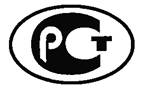 НАЦИОНАЛЬНЫЙ
СТАНДАРТ
РОССИЙСКОЙ
ФЕДЕРАЦИИГОСТ Р
12.0.007-
2009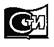 Москва
Стандартинформ
2009Система стандартов безопасности трудаСИСТЕМА УПРАВЛЕНИЯ ОХРАНОЙ ТРУДА В ОРГАНИЗАЦИИОбщие требования по разработке, применению, оценке и совершенствованиюOccupational safety standards system. Labour protection management system in organization. General requirements on development, implementation, audit and improvementНаименование этаповСодержание работыОжидаемый результатЭтап 1. Организация работ1.1 Принятие решения об организации работ по совершенствованию/разработке системы. Формирование рабочей группы проектаРаспоряжение о назначении рабочей группы по совершенствованию/разработке и обеспечению функционирования системыЭтап 1. Организация работ1.2 Обучение рабочей группыСогласование плана и программы семинара по системе управления охраной трудаЭтап 1. Организация работ1.3 Предварительное обследование системы управления организацииСогласование исходных данных для совершенствования/разработки системыЭтап 1. Организация работ1.4 Разработка программы работСогласованный план-график работЭтап 1. Организация работ1.5 Распределение ответственности и полномочий в системе управленияЗакрепление элементов системы за подразделениямиЭтап 2. Разработка концепции2.1 Обучение персонала (высшего и среднего руководящего состава)Согласование плана и программы семинаров, персонального состава участников. Обучение назначенных специалистов в согласованные срокиЭтап 2. Разработка концепции2.2 Разработка концепции (политики)Проект концепции (политики)Этап 2. Разработка концепции2.3 Обсуждение концепции с коллективом организации и ее принятиеПодписание концепции (политики) руководствомЭтап 3. Разработка документации системы 1-го уровня3.1 Определение структуры и состава документации системы управленияПеречень документов и процедур системы управленияЭтап 3. Разработка документации системы 1-го уровня3.2 Подготовка детального плана-графика разработки и согласования документации системы управленияПлан-график разработки документацииЭтап 3. Разработка документации системы 1-го уровня3.3 Анализ фактического состояния применяемых нормативных и технических документов, инструкций, формуляров, журналовВыявление несоответствий. Установление отсутствующей документации на элементы системыЭтап 3. Разработка документации системы 1-го уровня3.4 Разработка по согласованным данным Руководства (документация 1-го уровня)Выпуск первых редакций РуководстваЭтап 4. Разработка документации 2-го уровня4.1 Разработка документированных (при необходимости) процедур обеспечения безопасности (документация 2-го уровня)Выпуск первой редакции документированных процедур обеспечения безопасностиЭтап 4. Разработка документации 2-го уровня4.2 Обсуждение разработанных документов системы и их согласованиеВыпуск согласованной редакции документации системы управления (1-го и 2-го уровней)Этап 4. Разработка документации 2-го уровня4.3 Корректировка несоответствий на уровне действующих операционных и отчетных документов (документация 3-его уровня)Выпуск первых редакций недостающих документов и корректировка действующих документовЭтап 4. Разработка документации 2-го уровня4.4 Тиражирование и рассылка документации системы по подразделениям и рабочим местамОзнакомление исполнителей с документацией и ее изучениеЭтап 5. Введение в действие документации системы5.1 Совместная отработка документации системы управления всех уровней. Инструктаж и консультирование пользователей.Подготовка корректирующих мероприятий по выявленным несоответствиям в документацииЭтап 5. Введение в действие документации системы5.2 Обучение и тренировка специалистов, назначенных для проведения внутренней проверки системы управления, по согласованной программеПодготовка нескольких экспертов внутренней проверки и оценки системы управленияЭтап 6. Обеспечение функционирования системы управления6.1 Пробное применение системы с внутренней проверкой и оценкой. Текущее консультирование по применению управляющих процедурПроверка и оценка соответствия выполняемых действий требованиям документации системыЭтап 6. Обеспечение функционирования системы управления6.2 Разработка корректирующих мероприятий по устранению выявленных несоответствий во время пробного применения системы управленияОткорректированный комплект документации системы управленияЭтап 6. Обеспечение функционирования системы управления6.3 Оценка готовности системы управления к применению (внутренний аудит системы управления)Проверка и оценка степени готовности документации системы управления и персонала (результаты внутреннего аудита)Этап 7. Участие в сертификацииОформление заявки на сертификацию и оказание помощи в процессе сертификацииВнесение корректирующих мероприятий в документацию и практику функционирования системы (при необходимости)Примечание - В случае необходимости некоторые этапы работ могут быть объединены или исключены.Примечание - В случае необходимости некоторые этапы работ могут быть объединены или исключены.Примечание - В случае необходимости некоторые этапы работ могут быть объединены или исключены.ДействиеРесурсыОтветственное лицоЖелаемый результат1 Определение проблемы и целей2 Рассмотрение нескольких вариантов подходов3 Заинтересованность руководства как высшего, так и подразделений4 Рассмотрение объединения с другими системами управления5 Формирование рабочей группы6 Определение этапов и сроков7 Создание концепции охраны труда8 Распределение ответственности и подотчетности9 Организация участия работников10 Организация подготовки и повышения квалификации11 Разработка документации системы управления12 Разработка процедуры сбора, обобщения, обработки и передачи информации13 Составление предварительного обзора14 Обоснование цели охраны труда15 Планирование, разработка и внедрение необходимых элементов системы управления16 Подготовка мероприятий по предупреждению и оптимизации опасностей/рисков17 Разработка процедур контроля18 Подготовка мероприятий по изменениям19 Подготовка процедур предотвращения аварий и мероприятий по их ликвидации20 Подготовка требований к поставщикам продукции и подрядчикам.21 Наблюдение и оценка результативности и эффективности22 Анализ причин несчастных случаев на производстве и заболеваний23 Проверка (внутренняя и независимая внешняя)24 Анализ результативности системы управления руководством организации25 Профилактические и корректирующие действия26 Непрерывное совершенствование[1] МОТ-БГТ 2001Руководящие принципы по системам управления безопасностью и гигиеной труда (ILO-OSH 2001 Guidelines on occupational safety and health management systems)[2] Конвенция МОТ 2006 г. № 187Об основах содействия передовой организации охраны труда на национальном уровне[3] Рекомендации МОТ 2006 г. № 197Об основах содействия передовой организации охраны труда на национальном уровне[4] Федеральный закон от 30 декабря 2001 года № 197-ФЗ (с изменениями)Трудовой кодекс Российской Федерации2004Системы экологического менеджмента. Требования и рекомендации по применению (Environmental management systems)